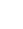 Educación secundaria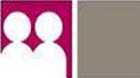 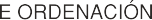 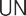 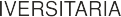 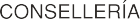 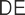 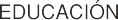 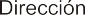 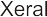 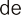 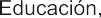 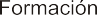 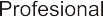 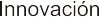 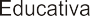 para persoas adultasUnidade didáctica 10Gramática da linguaÍndice	Introdución	Descrición da unidade didácticaEsta unidade titúlase Gramática da lingua. Nela ocupámonos de contidos de tipo ortográfico, morfolóxico e semántico. O obxectivo non é tanto que asimile unha serie de conceptos teóricos ou de regras ortográficas como que as empregue á hora de elaborar as propias producións orais e escritas.A unidade consta dunha serie de contidos teóricos que deberá ler e asimilar como paso previo á realización das actividades que se ofrecen. Antes destas figura sempre unha actividade resolta. Ao final do tema dispón dunha serie de exercicios complementarios na mesma orde na que aparecen no corpo teórico.Algúns contidos dos presentados nesta unidade son comúns ás linguas galega e castelá. É o caso de determinadas convencións ortográficas, da teoría relativa ás clases de palabras ou aos aspectos semánticos. Dado que as dúas linguas integran en pé de igualdade o módulo da comunicación, non semella necesario repetir aquilo que é común. Daquela, ofrécese nun dos idiomas e faise fincapé, no caso de  existiren, nas diferenzas. As actividades aparecen en ambas as linguas.Coñecementos previosEstá vostede ante unha unidade do módulo 3. Daquela, os contidos que se ofreceron nos dous módulos anteriores hanlle ser de moita axuda para se poder enfrontar aos que agora presentamos. Así a todo, dado que é posible que vostede se estea a incorporar á educación secundaria para persoas adultas por primeira vez, neste módulo, a xeito de repaso, ofrecemos unha revisión deses contidos como paso previo para afondar nos novos.Recomendamos que siga a facer uso do dicionario para enriquecer o seu vocabulario e que dedique un tempo cada día á lectura de diferentes tipos de textos para asimilar os contidos que está a estudar. Para facilitarlle este traballo, entre outras, as páxinas web da RAG e da RAE dispoñen de senllos dicionarios.Suxestións para a motivación e o estudoO mesmo ca en módulos anteriores, propoñemos revisar atentamente os contidos teóricos que se ofrecen e, deseguido, realizar as actividades propostas e complementarias. Dispón de actividades resoltas en cada un dos apartados para facilitarlle o seu traballo.A competencia comunicativa dunha persoa facilitará unha mellora da súa autoestima  e unha máis doada inserción e participación social. Igualmente, propiciará o exercicio dunha cidadanía máis activa e crítica.Orientacións para a programación temporalOfrécese aquí unha recomendación para a organización do tempo de estudo que cómpre dedicar a cada unidade didáctica do módulo. O número da unidade resaltado en letra grosa será o que se corresponde coa unidade didáctica que está vostede a ler.Unidade 9. Comunicación oralO tempo que se lle debería dedicar á preparación desta unidade sería de tres semanas.Unha primeira centraríase na realización das actividades dos bloques 2.1. e 2.2. e na posta en práctica dalgunha exposición oral e dalgún debate. Unha segunda semana estaría dedicada ao estudo dos contidos teóricos do bloque 2.3. e á elaboración dos exercicios propostos. A terceira semana completaríase coa realización dos exercicios do bloque 2.4., xa que está composto duns apartados con contidos fundamentalmente prácticos e de reflexión persoal.Unidade 10. Gramática da linguaNesta unidade imos abordar contidos dos que xa nos ocupamos nos módulos anteriores coa finalidade de revisalos, pero tamén de afondar neles. Ocuparémonos da puntuación, da acentuación, da morfoloxía e da semántica. Dedicaremos a esta unidade catro semanas.A primeira semana estaría destinada a desenvolver o apartado 2.1.; na segunda e na terceira ocuparase do apartado 2.2; na cuarta, do apartado 2.3. Recomendamos que dedique un mínimo de seis horas semanais ao traballo con esta unidade.Unidade 11. Comunicación escritaEsta unidade versará sobre contidos dos que xa nos ocupamos nos módulos anteriores coa finalidade de repasar e afondar neles. Mais tamén ha de servir para introducir nestes temas ao alumnado que se incorpora agora ao ensino de adultos. Dedicaremos a esta unidade catro semanas.A primeira e a segunda semana estarían destinadas a desenvolver o apartado 2.1.; na terceira ocuparase dos apartados 2.2 e 2.3; na cuarta, do apartado 2.4. Recomendamos que dedique un mínimo de tres horas semanais ao traballo a cada apartado desta unidade.Unidade 12. Educación literariaDebido á extensión dos contidos desenvolvidos na unidade, será preciso dedicar á súa explicación e organización un total de 4 semanas. Tamén na casa, deberá destinar varias sesións máis ao estudo dos diferentes períodos e autores.As dúas primeiras semanas aplicaranse á organización dos textos e autores da literatura galega, dende as súas orixes ata finais do século XIX, e as dúas semanas restantes farase outro tanto coa literatura en lingua castelá.Secuencia de contidos e actividadesA	puntuación	e	a	cohesión	textual.	Normas	de acentuaciónNeste módulo imos realizar unha revisión das principais normas que rexen o uso dos signos de puntuación e dalgunhas grafías. Case toda a información ofrecida está xa presente nos módulos 1 e 2, pero debe vostede reforzala neste módulo 3.A puntuación e a cohesión textualPodemos diferenciar tres tipos de signos de puntuación:Signos de pausas: serven para dar coherencia ao discurso e facilitan a súa lectura. Son a coma, os dous puntos, o punto e coma e o punto.Signos de apoio: serven para marcar información nova no texto. Son as parénteses e os guións.Signos de entoación: serven para indicar o tipo de enunciado de que se trata. Son os signos de interrogación, de exclamación e as comiñas ou aspas.Uso do puntoO punto supón unha pausa longa no discurso; marca o final dunha oración ou dun enunciado completo. Despois deste signo sempre se utiliza letra maiúscula.Repase o uso das maiúsculas nos seguintes enlaces: http://lema.rae.es/dpd/srv/search?id=BapzSnotjD6n0vZiTphttps://wikidog.xunta.gal/index.php/Mai%C3%BAscula_e_min%C3%BAscula_en_inici al_de_palabraDiferenciamos tres tipos:Punto e seguido: utilízase para separar entre si oracións dentro do mesmo parágrafo.Punto e á parte: utilízase para marcar o final dun parágrafo.Punto final: marca o final dun escrito.Tamén utilizamos punto:Despois das abreviaturas: Sr.Para separar a parte decimal dos números (tamén se acepta a coma, pero considérase menos recomendable): 1.25.Para separar, cando se escriben con  número, o día, mes e ano: 30.03.2016.Para separar, cando se escriben con número, as horas dos minutos: son as12.15 horas.Nunca debe usar punto:Diante dun signo de peche de comiñas, parénteses, corchetes…Nos símbolos, acrónimos e siglas: m, kg, ESA…Despois dos signos de interrogación e admiración: que calor vai hoxe!Nas cifras que expresen anos, números de orde, números de teléfono etc.: 1986.Ao final dos títulos de libros ou titulares de periódicos: Castelao representou por vez primeira Os vellos non deben de namorarse en Buenos Aires.Uso da comaA coma representa unha pausa breve dentro da oración. Emprégase nos casos seguintes:Para introducir aclaracións, incisos ou ampliacións: Santiago de Compostela, capital de Galicia, é un centro de peregrinaxe.Para separar elementos nunha enumeración: no museo da cidade hai moitos elementos de interese: cadros, esculturas, restos romanos e doutras épocas. O último elemento relaciónase cunha conxunción (e, ou, nin).Para diferenciar os vocativos do resto do enunciado: pequenos, non quero os xoguetes enriba da cama.Para indicar que o verbo está omitido: eu fun a Compostela e eles, a Ourense.Diante de oracións introducidas por conxuncións tales como pero, mais, aínda que, senón (que), conque, así que, de maneira que, logo, porque, pois, posto que, xa que, dado que… Exemplo: marcha se queres, pero logo non te queixes.Para enmarcar conectores tales como é máis, igualmente, é dicir, isto é, así pois, agora ben… Exemplo: os meus amigos estudan ao amencer, é dicir, érguense ás cinco da mañá.Para separar lugar e data na cabeceira ou pé de cartas, formularios etc.: Lugo, 29 de agosto de 2016.Para separar o nome da rúa, número e andar: vive na rúa Maior, 4, 2º.Antes da oración principal cando a subordinada vai ao principio: cando chegues á praia, avísame.Despois da palabra etcétera ou da súa abreviatura (etc.) e despois dos puntos suspensivos cando a oración continúa: compramos camisas, pantalóns, medias, etc., porque estabamos sen roupa; compramos camisas, pantalóns, medias…, porque estabamos sen roupa.Nunca debe usar coma:Entre o suxeito e o predicado dunha oración, agás cando entre eles se introduce unha explicación: Manuel, que rematou os estudos hai pouco, está comezando a buscar traballo (as comas marcan unha explicación); diferente é  o caso de Manuel está comezando a buscar traballo (neste caso non hai ninguna explicación e nunca pode usar a coma despois do suxeito).Entre o verbo e o seu complemento directo: comprei a última novela de Manolo Rivas (non se pode utilizar coma entre o verbo e a última novela de Manolo Rivas).Uso do punto e comaIndica unha pausa maior á marcada pola coma e menor á que establece o punto. A palabra que segue a este signo de puntuación escríbese en minúscula. Utilízase nos seguintes casos:Para separar oracións que tratan a mesma idea dentro do parágrafo: suspendín a proba; non tivera tempo de preparala.Para separar elementos dunha enumeración que xa inclúe comas: fun a Vigo o sábado; a Madrid, o luns e a Toledo, o martes.Diante de conectores tales como pero, porén, por conseguinte…, cando encabezan oracións de certa lonxitude: traballamos intensamente todo o verán; porén, os resultados foron mediocres.Uso dos dous puntosEste signo de puntuación ten como función fundamental chamar a atención sobre a información que vai despois del. Utilízase nos seguintes casos:Precede unha enumeración de carácter explicativo: onte visitamos dous museos: o Museo do Pobo Galego e o Museo Provincial de Lugo.Precede unha reprodución literal de palabras ou unha cita: o profesor dixo: “Imos realizar a proba”.Tras o saúdo en cartas e documentos: “Querido Tomás:”.Pode separar unha exemplificación do resto da oración: Comportouse dun xeito moi raro: regresou aos cinco minutos sen dar explicación ningunha.Pode substituír conectores para marcar relacións tales como causa-efecto, consecuencia, explicación: está en paradoiro descoñecido: Non podemos entregarlle a documentación (substitúe un conector consecutivo).Alterna co punto para separar a expresión de horas e minutos: Son as 13.30/13:30.Nunca se debe usar este signo de puntuación entre unha preposición e os substantivos que introduce: *Compramos libros de: Rosalía, Curros e  Pondal. Neste caso, malia existir unha enumeración, a puntuación correcta é: Compramos libros de Rosalía, Curros e Pondal.Uso dos puntos suspensivosA súa función fundamental é deixar o discurso en suspenso. Utilízanse nos seguintes casos:Para marcar unha pausa transitoria no discurso que expresa dúbida, temor, vacilación ou suspense: se eu che contase…Para marcar unha interrupción voluntaria no discurso porque a información restante se considera xa coñecida: amiguiños somos, pero… non che  hei baixar un can do prezo que che dei.Para evitar expresións ou palabras malsoantes: es un…Ao final dunha enumeración aberta, en alternancia coa palabra etcétera: visitamos moitas vilas galegas: Allariz, Celanova, Ribadeo…Escritos entre parénteses ou corchetes, indican a omisión dunha parte do texto: “Esa enorme tristeza (…) volveu demostrar que os xornalistas non sabemos tratar a dor”.Uso dos signos de interrogación e exclamaciónRepresentan na escrita a entoación interrogativa ou exclamativa dun enunciado. En lingua castelá utilízanse para abrir e fechar ese enunciado; en lingua galega recoméndase utilizalos unicamente ao final deste. Tras o signo de peche non se pode utilizar o punto.¡Qué frío hace siempre en esta ciudad!Que frío vai sempre nesta cidade!Uso das paréntesesUtilízanse para inserir nun enunciado unha información complementaria. Aparecen, basicamente, nos seguintes casos:Alternan coas comas e as raias para marcar incisos: as sesións do Consello de Ministros (adoitan celebrarse os venres) preceden a intervención do voceiro do executivo.Para intercalar informacións tales como datas, lugares, desenvolvemento de siglas etc: naceu a fins do século XVIII en Betanzos (A Coruña).Nas reproducións de citas textuais utilízanse tres puntos entre parénteses para marcar a omisión dunha parte do texto.Nas obras teatrais marcan as notacións e os apartes dos personaxes.Os corchetes úsanse de xeito similar ás parénteses.Uso da raia e guiónA raia é un signo de puntuación representado por un trazo horizantal, de maior lonxitude ca o guión. Úsase nos casos seguintes:Ao igual que as comas ou parénteses, encerra explicacións ou incisos: a puntualidade  –cualidade que valoro especialmente–  é algo sagrado.Na reprodución dun diálogo precede as palabras dos interlocutores.Enmarcan os comentarios do transcritor dunha cita textual ou os comentarios do narrador ás palabras dos personaxes: “É fundamental – dixo miña irmá– que remates o traballo na casa antes de marchares”.O guión, de menor lonxitude, utilízase para unir palabras ou para separalas ao final dunha liña: Tratado Franco-Prusiano.Uso das comiñas ou aspasEste signo presenta formatos distintos: simples (‘’), inglesas (“”) ou angulares («»). Utilízase nos seguintes casos:Enmarcan a reprodución de citas textuais: meu irmán dixo: “Marcho agora mesmo”.Marcan o uso na oración dunha palabra considerada vulgar, inapropiada, un estranxeirismo, ou ben un termo usado con sentido irónico: sempre fuches moi “gracioso”.Enmarcan o título dun poema, dun capítulo, dun artigo ou, en suma, unha parte dunha publicación: o poema “Adiós ríos, adiós fontes” foi escrito por Rosalía.As normas de puntuación para a lingua castelá son idénticas ás presentadas para o galego.Actividad resueltaExplique la diferencia de significado que existe entre las oraciones que se proponen:Actividades propostas en galegoS1. Realice as actividades sobre puntuación que se ofrecen no enlace seguinte: http://www.ogalego.eu/exercicios_de_lingua/exercicios/ortografia.htm#15S2.  Coloque no texto que figura a continuación as comas e os signos de interrogación:Actividades propuestas en castellanoS3.  Realice las actividades que se proponen en el siguiente enlace:https://www.educ.ar/recursos/15264/los-signos-de-puntuacion-punto-coma-y- punto-y-comaS4. Corrija  los  errores  existentes  en  la  puntuación  de  las  siguientes  oraciones.Explique el error:AcentuaciónEl acento prosódico o fonético indica la mayor intensidad con que se pronuncia una sílaba dentro de la palabra. Esa es la sílaba tónica; las restantes serán las átonas.Según el lugar que ocupa la sílaba tónica en las palabras polisílabas diferenciamos:Palabras agudas: la sílaba tónica es la última.Palabras llanas: la sílaba tónica es la penúltima.Palabras esdrújulas: la sílaba tónica es la antepenúltima.Palabras sobresdrújulas: la sílaba tónica es alguna anterior a la antepenúltima.Se acentúan en los siguientes casos:Agudas acabadas en vocal, -n,-s: canción.Llanas acabadas en consonante distinta de -n o -s: lápiz. También se acentúan si acaban en -s precedida de consonante (bíceps) o en -y: póney.Esdrújulas y sobresdrújulas, siempre: húmedo.Las palabras monosílabas (excepto en los casos de acento diacrítico) nunca llevan tilde: sol, luz, mar, pan...Palabras con diptongoEn castellano los diptongos se acentúan siguiendo las normas generales de acentuación: bebéis (aguda acabada en –s). La tilde se coloca en los diptongos de acuerdo a las reglas siguientes:Diptongo formado por vocal abierta y vocal cerrada (en este orden o en orden inverso): se coloca la tilde sobre la vocal abierta (adiós).Diptongo formado por dos vocales cerradas: se coloca la tilde sobre la segunda(interviú).Palabras con triptongoA afectos de acentuación se considera triptongo cualquier combinación de una vocal abierta entre dos vocales cerradas siempre que ninguna de estas sea tónica: confiáis, vieira. Las palabras con triptongo siguen las reglas generales de acentuación y la tilde recae siempre en la vocal abierta: habituáis.Palabras con hiatoA afectos de acentuación gráfica se consideran hiatos las siguientes combinaciones de vocales:Dos vocales iguales: poseer.Dos vocales abiertas: teatro.Vocal cerrada tónica + vocal abierta átona o vocal abierta átona + vocal cerrada tónica: acentúa, transeúnte.Las palabras formadas por dos vocales iguales o por dos vocales abiertas siguen las reglas generales de acentuación. Así, Jaén lleva acento por ser aguda acabada en –n pero poeta no lo lleva por ser llana terminada en vocal.Las palabras con hiato resultante de vocal cerrada tónica + vocal abierta átona, y viceversa, siempre llevan tilde sobre la vocal cerrada: dúo, cafeína, oír. La presencia de una –h- intercalada no impide el acento: prohíbe.Tilde diacríticaEs el acento gráfico que permite diferenciar palabras con idéntica forma que pertenecen a distintas categorías gramaticales. En el siguiente cuadro encontrará los monosílabos que se escriben con acento diacrítico en castellano:Interrogativos y exclamativosLas palabras adónde, cómo, cuál, cuán, cuándo, cuánto, dónde, qué y quién cuando tienen valor interrogativo o exclamativo llevan tilde, tanto si se trata de interrogativas directas como indirectas:¿Qué has dicho?No sé qué has dicho.DemostrativosCon anterioridad al año 2010, la Real Academia Española prescribía el uso de la tilde en los demostrativos que funcionaban como pronombres para diferenciarlos de los casos en que lo hacían como determinantes. Esta diferenciación desaparece en la Ortografía que la RAE publica en la fecha mencionada; por ello, nunca se coloca tilde en los demostrativos: me lo han dicho aquellos.SoloEsta palabra, con independencia de que se trate de un adverbio (equivalente a solamente) o un adjetivo, no lleva tilde. Desde la reforma ortográfica de la Real Academia Española de 2010 solo se puede colocar acento en esta palabra para diferenciar su categoría gramatical en casos de ambigüedad, pero, incluso en esos casos, se recomienda optar por el uso de la forma solamente:Está solo en casa (adjetivo).Solo sé que no sé nada (adverbio).Aún/aunLleva tilde cuando puede sustituirse por “todavía” tanto con valor temporal como intensivo: no han llegado aún.No  lleva  tilde  cuando  se  utiliza  con  el  significado  “hasta”  “también”   “incluso”:vinieron todos, aun los antiguos alumnos.Tilde en la conjunción “o”Hasta el año 2010 se recomendaba colocar tilde sobre la conjunción “o” para evitar la confusión con el número “0” cuando se escribía entre cifras. Esta recomendación desaparece en la ortografía publicada por la RAE en la fecha mencionada; por lo tanto, no se coloca nunca tilde sobre esta conjunción con independencia del contexto en el que aparezca: vienen 500 o 600 participantes.Otros usosLas palabras compuestas escritas sin guion siguen las reglas de acentuación de las palabras simples: dieciséis (lleva acento por ser una palabra aguda terminada en –s).Las palabras compuestas unidas por guion conservan el acento  que poseen cada una por separado: hispano-árabe, técnico-administrativo.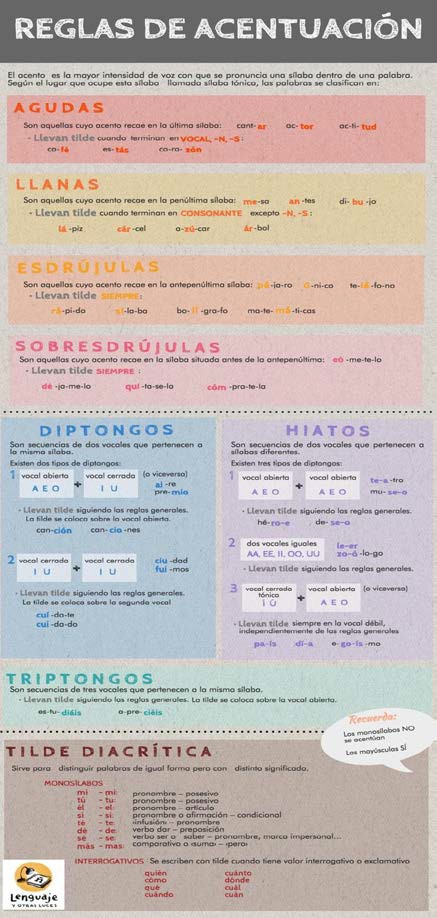 Los adverbios en –mente llevan acento si lo posee el adjetivo del que derivan: cómodamente.El conjunto formado por verbo y pronombre persoal átono pospuesto funciona a efectos de acentuación como una única palabra y sigue las reglas generales de acentuación: espera pero espéranos.Palabras extranjeras: las palabras extranjeras no adaptadas a la ortografía y pronunciación del castellano no siguen las reglas de acentuación (gin-tonic); por el contrario, las que sí se han adaptado deben seguir las reglas generales de acentuación (interviú).Puede completar la información que  aquí se ofrece en los enlaces siguientes:http://www.rae.es/sites/default/files/Principales_novedades_de_la_Ortografia_de_la_l engua_espanola.pdfhttp://aplica.rae.es/orweb/cgi-bin/buscar.cgihttp://www.rae.es/sites/default/files/1ortografia_espanola_2010.pdfhttps://campusvirtual.ull.es/ocw/pluginfile.php/4162/mod_resource/content/0/OA_Tild e/compendio_de_reglas_de_acentuacin.htmlA acentuación en lingua galegaAs regras xerais de acentuación son idénticas para a lingua galega. Malia isto, debemos facer fincapé nas diferenzas existentes entre as dúas linguas que se concretan nos casos seguintes:Nunca  se  acentúan  en  galego  as  palabras  rematadas  en  ditongo  decrecente:despois…A secuencia formada por dúas vogais cerradas considérase en castelán un  ditongo; en galego, pola contra, considérase un hiato cando o golpe de voz vai na segunda vogal e leva acento: viúva…Nunca se acentúan os interrogativos e exclamativos nin os adverbios rematados en–mente.As palabras que levan acento diacrítico son, obviamente, diferentes. No cadro que figura a seguir aparecen recollidos os acentos diacríticos que se usan no galego:Pode completar a información que aquí se ofrece nos enlaces seguintes:http://academia.gal/documents/10157/704901/Normas+ortográficas+e+morfolóxicas+ do+idioma+galego.pdfhttp://wikidog.xunta.es/index.php/Acentuaci%C3%B3n_gr%C3%A1ficaActividade resolta en galegoExplique, con exemplos, a diferenza de significado entre: coa/ca/cá; vén/ven; vós/vos; nós/nos.Actividad resuelta en castellanoJustifique la acentuación de las palabras presentes en el siguiente texto:Actividades propostas en galegoS5. Realice as actividades de acentuación en galego que se propoñen no enlace seguinte:http://www.ogalego.eu/exercicios_de_lingua/exercicios/ortografia.htm#13S6.  Poña os acentos diacríticos que faltan:Actividades propuestas en castellanoS7.  Acentúe en las siguientes oraciones las palabras que lo precisen:S8.  Realice las actividades que se proponen en el siguiente enlace:https://campusvirtual.ull.es/ocw/pluginfile.php/4162/mod_resource/content/0/OA_Ti lde/textos_para_acentuar.htmlMorfoloxía. As categorías gramaticaisNos módulos anteriores presentamos as diferentes categorías gramaticais. Imos ocuparnos agora de revisar eses contidos amais de afondarmos noutros novos.A palabra é unha unidade lingüística que posúe significado e que, na escrita, aparece como elemento independente. As palabras poden pertencer a distintas categorías gramaticais.Podemos clasificalas segundo o seu significado e segundo a súa forma.Substantivo, adxectivoO substantivoO substantivo é unha categoría gramatical que se emprega para designar entidades, sexan reais ou imaxinarias, tanto concretas (persoas, obxectos etc.) como abstractas (sentimentos, ideas etc.).Presenta morfemas de xénero e número.O xénero clasifica os substantivos en masculinos e femininos. Con respecto a este morfema atopamos:Substantivos variables: presentan oposición de xénero: galo-galiña, o/a deportista.Substantivos invariables: non hai oposición de xénero. Serán, ben masculinos, ben femininos: mesa.O número clasifica os substantivos en singular e plural segundo designen unha especie ou individuo da especie (singular) ou máis dun individuo dunha especie (plural): alumno/alumnos.Clasificación semántica do substantivoDesde o punto de vista sintáctico, o substantivo é o núcleo do sintagma nominal; este grupo de palabras posúe como elemento central o substantivo e, ademais, pode estar formado por un determinante e un modificador. En o neno loiro (SN), neno actúa  como núcleo e aparece presentado polo determinante (o) e modificado polo adxectivo (loiro).Hai palabras doutras categorías gramaticais que, en determinados contextos, pasan a funcionar como substantivos. Este proceso coñécese como substantivación. Por exemplo:O xénero do substantivoOs substantivos poden ser masculinos e/ou femininos.Xeralmente, son masculinos en galego:Xeralmente, son femininos en galego:Regras de formación do feminino en substantivos e adxectivos:El género en castellanoPodemos diferenciar también, en cuanto al género, sustantivos comunes, ambiguosy epicenos:Son comunes en cuanto al género aquellos que carecen de género propio, pero necesitan diferenciar el sexo y lo hacen mediante el artículo u otros determinantes: el/la artista, el/la amante, el/la testigo etc.Son ambiguos en cuanto al género aquellos sustantivos no animados que se dejan acompañar indistintamente por artículos u otros determinantes masculinos o femeninos sin ningún cambio gramatical o semántico: el/la mar, el/la linde, el/la acné.Son sustantivos epicenos los que designan por igual a individuos de ambos sexos con independencia del género gramatical del sustantivo: el gorila, la rata, la víbora, el cuervo, el elefante etc.Formación del femenino en castellanoLas principales desinencias que marcan la oposición masculino/femenino  en castellano son las siguientes:Desinencias -o/-a: gato-gata…Desinencias -e/-a: jefe-jefa…Sin marca/-a: concejal-concejalaFemenino con terminaciones como -esa, -isa, -ina, -triz: tigre-tigresa; emperador- emperatriz; poeta-poetisa; gallo-gallina…Uso de lexemas distintos para masculino y femenino: yerno-nuera; buey-vaca; carnero-oveja…Algunos sustantivos tienen un significado distinto según se combinen con determinativos masculinos o femeninos: el/la editorial, el/la orden, el/la frente, el/la cólera, el/la corte, el/la coma.O número do substantivoRegras de formación do pluralReglas de formación del plural en castellanoLos sustantivos acabados en vocal átona añaden –s: amigo, amigos.Los sustantivos acabados en vocal tónica –á, -ó, -é añaden –s: café, cafés.Los sustantivos acabados en vocal tónica –í generalmente añaden –es, aunque actualmente la tendencia es a formarlos con –s: israelí, israelíes; esquí, esquís.Los sustantivos acabados en vocal tónica –ú, por lo general, pueden formar el plural, bien en –s, bien en –es: tabú: tabús, tabúes.Los sustantivos acabados en consonante distinta de –s o –x añaden –es: altar, altares.Los sustantivos acabados en –s o –x, si son palabras agudas, añaden –es; si son llanas o esdrújulas permanecen invariables: compás, compases; la tesis, las tesis.Los sustantivos acabados en –y añaden –es y convierten –y en consonante:buey, bueyes; se exceptúa, entre otras, la palabra jersey cuyo plural es jerséis.Hay tres sustantivos en castellano que cambian el lugar de la sílaba tónica en  la forma de plural. Son: régimen, regímenes; espécimen, especímenes; carácter, caracteres.Algunos sustantivos con cuyos plurales se cometen errores son los siguientes:Podemos mencionar las siguientes particularidades en cuanto al número en el sustantivo, tanto en gallego como en castellano:Algunos sustantivos solo tienen singular. Son los singularia tamtum:  caos, sed…Otros sustantivos solo tienen plural. Son los pluralia tantum: víveres, nupcias, exequias…Algunos admiten ambos números sin diferencia de significado entre las formas:funeral/funerales, barba/barbas…Algunos sustantivos que designan objetos compuestos de dos  partes simétricas presentan el singular o el plural indistintamente para un mismo objeto: tijera/tijeras, nariz/narices, tenaza/tenazas… En otros casos se usa el plural para designar un solo objeto compuesto de dos partes simétricas: gafas, prismáticos, anteojos…Algunos sustantivos no contables pueden usarse en plural con valores expresivos diferentes al singular: vinos, aguas …O adxectivoO adxectivo é unha clase de palabras variables que expresa propiedades ou características dos substantivos. Presenta tamén morfemas de xénero e número. As regras de formación do feminino e plural son idénticas ás do substantivo.Podemos diferenciar dous tipos de adxectivos en canto ao significado:Adxectivo especificativo: delimita a extensión significativa do substantivo e distíngueo doutros posibles. Quero un bolígrafo verde.Adxectivo explicativo ou epíteto: engade unha nota explicativa que non di nada novo con relación ao substantivo ao que acompaña. Neve branca, sorriso ledo etc.Desde o punto de vista sintáctico ou funcional, o adxectivo é o núcleo dun sintagma adxectivo.Graos do adxectivoO adxectivo ten tres graos:O grao positivo: expresa a calidade sen indicar intensidade nin establecer comparacións. A pera estaba doce.O grao comparativo: expresa a calidade comparándoa coa doutros seres.Podemos usar procedementos analíticos e sintéticos.Distribución das partículas comparativasEmpregaremos obrigatoriamente ca e coma cando o segundo termo da comparación é un pronome persoal; tamén usaremos coma diante dun nexo condicional, temporal ou relativo:É tan noitébrego coma ti, facedes boa parella. Fai coma quen que non oe.Empregaremos obrigatoriamente como e do que cando o segundo termo da comparación é unha forma verbal conxugada:Creo que é menos interesante do que ti pensas.No resto dos casos empregaremos indistintamente ca/que e coma/como: Esa película resulta máis entretida ca/que esoutra.Este libro é tan interesante como/coma ese.O grao superlativo: expresa que o ser ou obxecto ao que nos referimos posúe a calidade no seu grao máis alto. Podemos diferenciar dous tipos:Superlativo absoluto: fórmase co adverbio de cantidade moi ou de modo ben, cos sufixos -ísimo ou -érrimo, coa repetición do adxectivo ou outros procedementos formais.A pera é docísima.A pera é moi doce.A pera é doce, doce.A pera é doce coma o mel.A pera é ben doce.O sufixo –érrimo só se usa en rexistros elevados: celebérrimo, libérrimo, misérrimo, paupérrimo, pulquérrimo (corresponden, respectivamente, aos adxectivos célebre, libre, mísero, pobre e pulcro).Temos tamén superlativos sintéticos: bo-óptimo, malo-pésimo, pequeno-mínimo, grande-máximo, baixo-ínfimo, alto-supremo.Superlativo relativo: fórmase mediante un artigo seguido dun adverbio de cantidade (máis ou menos), un adxectivo e un complemento introducido pola preposición de. O máis elegante de todos, A pera é a máis doce das froitas. Tamén se forma mediante un artigo e un comparativo sintético seguido de preposición: É o mellor de todos.El adjetivo en castellanoLos contenidos que acabamos de ver para la lengua gallega son idénticos para el castellano. En las estructuras comparativas la distribución de las partículas es la siguiente:La abundancia de sustantivos en un texto implica riqueza conceptual y de contenidos y otorga agilidad a la narración. Por el contrario, la abundancia de adjetivos es frecuente en los textos descriptivos y, en el caso de aparecer en los textos narrativos, ralentizan el ritmo.Actividade resolta en galegoForme o feminino de afgán, boi, lacazán león e galo e o plural de mísil, ollomol, caracol, lapis e dolmen:Actividad resuelta en castellanoIndique el comparativo y superlativo sintético de: bueno, malo, grande, pequeño, bajo, alto:Actividades propostas en galegoS9. Realice o exercicio que se propón no enlace seguinte para practicar o xénero correcto das palabras en galego:http://www.ogalego.eu/exercicios_de_lingua/exercicios/morfoloxia/subs_adx.htm#1S10. Forme o feminino das palabras que se indican: curmán, alcalde, tecelán, estudante, boi, capitán, mestre, pai, xenro, alemán.S11. Forme o plural das palabras que se indican: útil, ruín, fiel, cruz, réptil, país, cru, mandil, pub, iceberg.S12.    Complete as seguintes estruturas comparativas:Actividades propuestas en castellanoS13. Realice los ejercicios que figuran en el enlace siguiente para practicar la teoría  que hemos visto sobre el sustantivo:http://roble.pntic.mec.es/msanto1/lengua/1nombre.htmS14. Indique los sustantivos de la siguiente lista que presentan género epiceno: periodista, águila, criatura, radio, cómplice, rata, centinela, apócope, agravante, bestia.S15. Forme el plural de: bambú, desiderátum, álbum, dosis, bantú, espécimen, régimen, carácter, jabalí, canapé.DeterminantesLos determinantes son una clase de palabras que tienen como función presentar al sustantivo, limitando o precisando su significado. Se colocan delante de él y concuerdan en género y número.Por su significado podemos diferenciar varios tipos de determinantes:Los artículos (determinados e indeterminados)Los demostrativosLos posesivosLos numeralesLos indefinidosLos interrogativos y exclamativosEl artículoEs una clase de palabras que acompaña al sustantivo actualizándolo y que indica su género y número.Presenta dos series con valores diferentes. El artículo indeterminado se utiliza para presentar un sustantivo que es desconocido para el hablante porque se menciona por primera vez. El artículo determinado, por el contrario, presenta un sustantivo ya conocido porque ha aparecido antes. Ejemplo:Iba una mujer por la calle. La mujer llevaba un paraguas rojo.Posee dos valores diferentes:Actualizador: posibilita que el sustantivo al que acompaña pase de designar toda la clase a designar un individuo dentro de la misma: quiero pan/ quiero el pan.Transcategorizador: habilita para funcionar como sustantivos a palabras que pertencen a otras categorías gramaticales: me gusta mucho el amarillo.Formas del artículo en castellanoEn castellano registramos las siguientes contracciones del artículo con las preposiciones: al (a + el), del (de + el).En castellano, los sustantivos femeninos que empiezan por a- o ha- tónica en singular deben combinarse con la forma del artículo el: el aula, el ama.Formas do artigo en galegoContraccións do artigo determinado coas preposicións.O artigo determinado contrae obrigatoriamente coas preposicións a, en, de, con e por; tamén pode contraer coa conxunción comparativa ca.Contraccións do artigo indeterminado coas preposicións.O artigo indeterminado contrae obrigatoriamente coas preposicións en, de econ.En galego, o artigo ten a denominada “segunda forma”. Trátase da variante lo, la, los, las. É opcional na escrita (agás coa preposición por e o adverbio u) e obrigatoria na lingua oral.Pode usarse na lingua escrita nos casos seguintes:Obrigatorio: preposición por (sen guión) e adverbio u (con guión): u-lo libro?Opcional:Usos particulares do artigo determinado en galego.Con nomes de persoa, na fala coloquial, expresa familiaridade ou confianza: o Manuel veu onte.Diversos topónimos van sempre acompañados de artigo: A Coruña, O Miño...Con moitas locucións adverbiais é obrigatorio: ao chou, ao pé, aos poucos, ás veces...Usos particulares del artículo determinado en castellano.Con los nombres propios de persona no se puede usar el artículo determinado. Por ello, es incorrecto decir “El Manuel”; con todo, si va especificado o se trata de un personaje famoso, puede aparecer el artículo: la María de la que te  hablé. Esa obra es de la Pardo Bazán.Los demostrativosLos demostrativos sitúan en el espacio o en el tiempo, con relación al hablante, la realidad denominada por el sustantivo.Esta casa: próxima al hablante.Esa casa: distancia media respecto al hablante.Aquella casa: separación con respecto al hablante.Pueden tener un valor deíctico anafórico (se refieren a un elemento de la oración que ya ha sido enunciado: encontraron a sus amigos. Estos venían del cine) o catafórico (hacen referencia a elementos que serán enunciados más adelante. Esto te digo: no volveré a hacerte caso).Formas de los demostrativos en castellanoFormas dos demostrativos en galegoEn galego, as formas de masculino e feminino contraen coas preposicións en e de e o indefinido outro.Valores especiais do demostrativo en galegoAs formas contractas estoutro/a/os/as, esoutro/a/os/as, aqueloutro/a/os/as úsanse en correlación cun demostrativo simple sinalando e opoñendo dous elementos: Non quero ese lapis, prefiro aqueloutro.As formas aquel e aquela poden funcionar como substantivos cun significado variable en relación co contexto: motivo, aspecto, aparencia, coidado, agarimo, interese, desgraza. Exemplos: Maruxa sempre tivo moito aquel para o baile (habilidade). Co aquel da festa estaban moi atarefados (motivo).A forma daquela pode funcionar como adverbio (co significado de naquel tempo, entón): daquela si que había boas festas; pode ser tamén unha conxunción con valor consecutivo: non te vin, daquela non te saudei.As formas nisto, con estas, nestas posúen tamén un valor adverbial equivalente ade repente, nese momento: e nisto chegaron os avós.Outras estruturas con demostrativos poden adquirir en contextos específicos valores especiais: non me veñas con esas (andrómenas). Sempre anda con esas (teimas)…Los posesivosLos posesivos indican una relación referencial con las tres personas gramaticales: relacionan los sustantivos a los que acompañan o a los que se refieren con el emisor, con el receptor o con alguna otra persona ajena al discurso. En ocasiones hacen referencia a propiedades inalienables (mi cabeza) o alienables (mi coche).Esta es mi perra (la perra del hablante).Esta es tu perra (la perra del oyente).Esta es su perra (la perra de una tercera persona de la que se habla).Formas de los posesivos en castellanoFormas dos posesivos en galego:Valores especiais do posesivo en galegoExiste un posesivo de respecto (mi) que acompaña a madre, padre, tío, señor, amo...Os posesivos de terceira persoa acompañados de numerais poden indicar cantidade aproximada ou ponderación: xa ten os seus 20 anos; valerá os seus bos euros.As formas de meu, de noso, de teu, de voso, de seu denomínanse posesivos enfáticos ou de propiedade exclusiva; aplicadas a un adxectivo fan referencia a unha cualidade que alguén ou algo ten por natureza: teño casa de meu; a casa caeu de seu; Pepe é espilido de seu.As formas os meus, os teus... fan referencia ao grupo familiar máis próximo: hoxe os seus van na praia.As miñas, as túas... refírense a accións habituais propias dunha persoa; normalmente o matiz é equivalente a falcatruadas, trasnadas, tarefas: xa anda a facer das súas; xa che pasei as miñas.As formas cadanseu, cadansúa, cadanseus, cadansúas teñen sentido distributivo:deu aos herdeiros cadansúa leira.As formas de posesivo son equivalentes, en estruturas espaciais, a de + pronome persoal: diante miña (diante de min), túa (de ti), súa (del)... En castelán este uso é incorrecto, os posesivos non acompañan nunca a adverbios, debemos usar, daquela, delante de mí e nunca *delante mía.O posesivo pode indicar unha acción habitual: xa volveron ao seu.O posesivo, en moitos casos, indica familiaridade ou conmiseración: miña neniña, meu pobriño…Os indefinidosOs indefinidos forman un conxunto heteroxéneo de determinantes que comparten como única característica común a todos os seus membros a de seren presentadores que acompañan a primeira mención dun obxecto. En xeral, expresan unha idea inconcreta ou indefinida de cantidade ou de identidade: había moitos turistas en Santiago; na Quintana aparcaron varios vehículos; algúns alcaldes reuníronse co presidente.Podemos diferenciar entre cuantificadores (segmentan un ou varios elementos sen delimitalos ben e sen individualizalos): algún, pouco, moito, demasiado, varios, tantos, cantos, abondos, bastante, todos e identificadores (segmentan elementos ben definidos pero sen individualizalos): certo, cada, calquera, outro.Formas de los indefinidos en castellanoFormas dos indefinidos en galegoOs indefinidos algún e outro contraen na fala e na escrita coas preposicións de e en: tes que facelo doutro xeito; nalgún sitio deixei a miña carteira; agora o asunto está noutras mans.Los numeralesHacen referencia a la cantidad, al orden en una sucesión o a cualquier tipo de cuantificación, más o menos exacta. Pueden clasificarse en los grupos siguientes:Cardinales. Forman la serie natural de números: uno, dos, tres...Ordinales. Presentan la idea de orden en una serie: primero, segundo, tercero...Múltiplos. Expresan multiplicación por la serie natural de los números: doble,  triple, cuádruple...Partitivos. Expresan división: medio, tercio, cuarto...En galego coinciden en clasificación, función e definición coa lingua castelá.Consulte el siguiente enlace para ver el listado completo de los deteminantes numerales en castellano:http://www.monografias.com/trabajos33/los-determinantes/los-determinantes2.shtmlConsulte o enlace seguinte para ver a listaxe completa de determinantes numerais en galego:https://gl.wikibooks.org/wiki/Curso_de_lingua_galega/Os_determinantes/O_numeralInterrogativos y exclamativosLos determinantes interrogativos acompañan a nombres para expresar preguntas acerca de su naturaleza o cantidad. Sus formas son:El determinante qué es invariable; cuál es variable en número; cuánto presenta variación de género y número.Los interrogativos pueden introducir oraciones interrogativas directas e indirectas:Interrogativa directa: ¿cuál es tu nombre?Interrogativa indirecta: no sé cuál es tu nombre.Los determinantes exclamativos acompañan a los nombres y expresan sorpresa o emoción.Estos tres determinantes asumen en muchos casos usos pronominales, es decir, sustituyen al sustantivo.En lengua gallega los determinantes exclamativos tienen idéntidos usos y valores. Las formas son que, cal-cales, canto-a-os-as. Nunca llevan acento.Actividade resolta en galegoLocalice  os  determinantes  existentes  no  seguinte  texto	e   indique   a que  tipo pertencen.Actividad resuelta en castellanoLea el siguiente texto y subraye los determinantes que encuentre. Después clasifíquelos.Actividades propostas en galegoS16.   Localice nas oracións seguintes os indefinidos:S17. Nas oracións seguintes aparecen demostrativos e posesivos usados cun valor especial. Identifíqueos e proporcione un sinónimo ou indique o valor:Actividades propuestas en castellanoS18. Realice las actividades sobre los distintos tipos de determinantes que se  proponen en los siguientes enlaces. Compruebe después las soluciones:https://espanol.lingolia.com/es/gramatica/pronombres-y determinantes/demostrativos/ejercicioshttps://espanol.lingolia.com/es/gramatica/pronombres-y- determinantes/posesivos/ejercicioshttps://espanol.lingolia.com/es/gramatica/pronombres-y-determinantes/pronombres- indefinidos/ejerciciosS19. Complete con interrogativos, exclamativos o indefinidos:PronomesÉ unha clase de palabras variable que substitúe un substantivo. Demostrativos, posesivos, indefinidos, numerais, interrogativos e exclamativos poden funcionan como determinantes ou seren pronomes. Dependerá de que acompañen un substantivo ou  o substitúan:Iso faino calquera (pronome indefinido)Pode ir calquera día (determinante indefinido)Teñen un uso exclusivamente pronominal o pronome persoal e o pronome relativo.O pronome persoalOs pronomes persoais son a clase de palabras que se refire ás persoas que interveñen na comunicación. O significado, pois, é gramatical, non lexical, en tanto que remiten ao emisor (pronomes de primeira persoa), ao receptor (pronomes de segunda persoa) e á persoa ou aquilo do que se fala no discurso (pronomes de terceira persoa):Pilar virá máis tarde. Ela ten traballo ata as sete.Os meus amigos recibiron unha boa sorpresa. Eles non sabían nada do asunto.O pronome persoal tónicoO pronome persoal tónico ten un acento de intensidade que lle permite funcionar de forma independente. As formas que poden presentar os pronomes persoais tónicos clasifícanse en rectas e oblicuas.Rectas: as formas rectas son eu, ti, el/ela, nós/nosoutros/as, vós/vosoutros/as, eles/elas, vostede/vostedes. Posúen estas características:Non precisan preposición.Poden desempeñar as funcións de suxeito ou de atributo:Elas déronnos bastantes ideas para este proxecto: suxeitoOs novos representantes dos alumnos sodes vós: atributoOblicuas: as formas oblicuas son min, comigo, ti, contigo, si, consigo, nós/nosotros- as, connosco, vós/vosoutros-as, convosco, si, consigo. Caracterízanse polos seguintes trazos:Sempre levan preposición.Poden desempeñar as funcións de complemento directo, complemento indirecto, complemento circunstancial, complemento de réxime e complemento axente:A ti víronte na conferencia do sábado: complemento directo.Os teus veciños sentaron con elas no cinema: complemento circunstancial.As formas de cortesía son vostede e vostedes, que esixen verbo en terceira persoa  de singular ou plural, respectivamente.As preposicións en e de contraen co pronome persoal de terceira persoa, segundo se indica no cadro seguinte:Estas contraccións non teñen lugar cando a preposición non rexe directamente o pronome: de elas sabéreno, diríannolo.O pronome persoal átonoO pronome persoal átono precisa dun elemento de apoio para poder funcionar. Normalmente, este elemento é un verbo.As formas de complemento indirecto (me, che, lle, nos, vos, lles) poden, amais,  asumir os valores de dativo de interese ou de dativo de solidariedade:Dativo de interese: introduce na mensaxe unha persoa que, sen ser participante nos feitos, ten interese neles ou nas súas consecuencias. Adoita ser o propio emisor: o meu neno comeume todo.Dativo de solidariedade: as formas de 2ª persoa (che e vos) posúen este valor cando introducen na mensaxe o receptor, que non participa nos feitos relatados: Aprobóuchelle todo este curso.Estes dous dativos, cando van acompañados doutros pronomes, sempre ocupan a primeira posición. Pódense eliminar da oración sen que esta perda gramaticalidade.Contraccións das formas de CD e CIA forma SEEsta forma pode ter valores diferentes:Reflexivo: o suxeito realiza unha acción que recae sobre si mesmo: el queimouse. En galego é incorrecto o uso das formas reflexivas cando na oración hai expresoun complemento directo: María peitéase / *María peitéase o pelo (a forma correcta é María peitea o pelo).Recíproco: dous ou máis suxeitos executan e reciben a acción. María e Antón quérense moito.Impersoal: utilízase o pronome en construcións que carecen de suxeito e só aparecen co verbo en 3ª persoa de singular: estase ben aquí.Pasiva reflexa: a diferenza das anteriores, estas construcións si teñen suxeito e sempre debe concordar co verbo: alúganse apartamentos.Formante do verbo: pode ocorrer que o verbo non exista sen o pronome (queixarse) ou que a súa presenza comporte un cambio de significado (acordar/acordarse).Colocación do pronome átonoO pronome átono pode aparecer en dúas posicións:Tras o verbo: é a posición non marcada do pronome átono na oración: levoume ao teatro.Diante do verbo: o pronome vai diante do verbo nos seguintes casos:Nas oracións negativas, interrogativas e exclamativas (introducidas por un pronome interrogativo ou exclamativo) e subordinadas: non te entendo ben. Que alegría nos deron! Asegurou que vos ensinaría a pilotar o seu coche.Cando a oración comeza con determinados adverbios (moito, moi, tan, tanto, algo, xa, tamén, seica, aínda, axiña, sempre etc.) ou indefinidos  (ninguén, nada, ningún, alguén, algo, ambos, bastante, calquera, mesmo, todos): xa o sabemos. Todos nos alegramos coas vosas noticias.Nas oracións desiderativas: oxalá che dean boas novas.Nas oracións enfáticas: ti o quixeches.Cando se rompe a orde lineal dos elementos da oración: ganas me deron de botalo de alí fronte a déronme ganas de botalo de alí.Casos de dupla/tripla colocaciónNas perífrases e complexos verbais o pronome átono pode acompañar a forma conxugada ou a infinita: vouche dicir a verdade/vou dicirche a verdade.Cando unha preposición rexe un verbo en infinitivo o pronome pode colocarse tras o infinitivo ou entre este e a preposición: por dicircho foron sancionados / por cho dicir foron sancionados.Nas perífrases con elemento de relación (preposición ou conxunción) tamén podemos colocalo entre este elemento e a forma infinita: tes que facelo/telo  que facer/tes que o facer.Visualice os seguintes vídeos onde se explica a colocación do pronome persoal en galego:https://www.youtube.com/watch?v=wypDBFwvHrE https://www.youtube.com/watch?v=XO7-yhCZ-0YEl pronombre personal en castellanoSerie tónicaSerie átonaMatizaciones sobre el pronombre personal en castellanoEl pronombre personal tónico puede asumir idéntidas funciones a las  estudiadas para la lengua gallega. El átono, además de funcionar de complemento directo e indirecto, puede hacerlo de dativo ético. En estos casos el hablante utiliza la forma me para introducirse como afectado, positiva o negativamente, en la acción ejercida por el sujeto gramatical: no te me caigas.El pronombre reflexivo en castellano asume tanto la función de complemento directo como la de complemento indirecto:Él se lava tras la comida (complemento directo).Él se lava las manos tras la comida (complemento indirecto).El pronombre átono, cuando acompaña a un verbo en imperativo, debe ir pospuesto a este: Dígamelo.Cuando se integra en una estructura perifrástica, puede preceder al verbo auxiliar o seguir a la forma infinita:Te lo tengo que decir/ Tengo que decírtelo.Visualice el siguiente vídeo sobre el pronombre personal en castellano: https://www.youtube.com/watch?v=lev57BxNL2wO pronome relativoOs pronomes relativos carecen de significación propia e posúen un valor relacional. Sempre fan referencia a un termo anterior (denominado antecedente) e introducen unha oración que o cualifica ou define.Posúen as formas seguintes:Onde, cando e como só funcionan como pronomes relativos cando levan un antecedente expreso: a casa onde vive é moi vella. No resto dos usos serán conxuncións: onde ti vives case non hai xente.O relativo quen é invariable en canto ao número e concorda, daquela, co verbo en singular: quen dixo iso mentiu.El pronombre relativo en castellanoEn castellano los pronombre relativos tienen idénticos valores a los vistos para la lengua gallega. Las formas son:Que (el que, la que, lo que, los que, las que)El cual, la cual, lo cual, los cuales, las cualesQuien, quienesCuanto, cuanta, cuantos, cuantasCuyo, cuya, cuyos, cuyas. Este relativo no presenta nunca un uso pronominal, siempre aparece acompañando a un sustantivo funcionando como determinante. Lo mismo ocurre con la forma equivalente en gallego (cuxo, cuxa, cuxos, cuxas).Actividade resolta en galegoLocalice no texto seguinte os pronomes persoais. Clasifíqueos en tónicos e átonos e indique a función sintáctica. Xustifique a posición dos pronomes persoais átonos:Actividad resuelta en castellanoIndique en el texto siguiente los casos en los que la forma que funciona como pronombre relativo.Actividades propostas en galegoS20. Visualice o seguinte vídeo no que, de forma divertida, se explica a colocación do pronome átono:https://www.youtube.com/watch?v=dwktIBbo6RcS21. Realice as actividades sobre o pronome persoal que se propoñen no seguinte enlace:http://www.ogalego.eu/exercicios_de_lingua/exercicios/morfoloxia/pronome.htm#1S22. Substitúa os complementos directos e indirectos por pronomes persoais átonos  ou contraccións. Fíxese na colocación:S23. Indique se as formas que, presentes nas seguintes oracións, son pronomes relativos, conxuncións, interrogativos ou exclamativos:Actividades propuestas en castellanoS24. Complete las oraciones propuestas con pronombres relativos:S25. Señale en las siguientes oraciones los pronombres reflexivos y recíprocos:S26. Realice los ejercicios interactivos sobre el pronombre personal que se proponen en el siguiente enlace:https://espanol.lingolia.com/es/gramatica/pronombres-y- determinantes/pronombres-personales/ejerciciosS27. Realice el siguiente ejercicio interactivo sobre el pronombre relativo:http://www.todoclaro.com/castellano/intermedio/gramatica/Los_pronombres/Seit e_1.phpVerboO verbo é unha clase de palabras que indica accións, procesos ou estados e  concorda co suxeito en número e persoa. Presenta morfemas de tempo, modo, número e persoa.O modo indica a actitude do falante ante a acción expresada polo verbo. Podemos diferenciar:Modo indicativo: presenta a acción de maneira obxectiva e real.Modo subxuntivo: presenta a acción de maneira subxectiva e irreal; pode tamén indicar dúbida, temor ou desexo.Modo imperativo: expresa mandato.O tempo indica cando se realiza a acción verbal con respecto ao momento de fala: Os tempos do indicativo en galego son os seguintes:Presente: indica feitos coincidentes co momento de fala: como…Pretérito: indica feitos pasados con respecto ao momento de fala: comín…Pretérito imperfecto: expresa unha acción pasada sen ter en conta nin o  seu comezo nin o seu remate ou ben unha acción habitual no pasado: comía…Pretérito pluscuamperfecto: indica unha acción anterior a un momento pasado: comera…Condicional:  expresa  unha  acción  posterior  a  un  momento  do  pasado:comería…Futuro: indica unha acción posterior ao momento de fala: comerei…Os tempos de subxuntivo en galego son os seguintes:Presente: indica unha acción (irreal ou incerta) coincidente ou posterior ao momento da fala: coma…Pretérito: indica un tempo pasado: comese…Futuro: indica unha acción futura: comer… (este tempo verbal está en desuso, agás en certas linguaxes especializadas como pode ser a linguaxe xurídica).Algúns tempos verbais presentan valores especiais. Así, por exemplo, se dicimos que Rosalía de Castro publica Cantares gallegos en 1863 estamos a usar un presente para facer referencia a un momento pasado (é o denominado presente histórico).En castelán, a diferenza do galego, temos os tempos compostos. Podemos falar de formas con aspecto perfectivo (acción rematada) e formas con aspecto imperfectivo (acción non rematada). Indican aspecto perfectivo todas as formas compostas e o pretérito perfecto simple de indicativo; indican aspecto imperfectivo todas as formas simples coa excepción antes mencionada.Tal e como xa aclaramos no módulo 2, utilizamos idéntica terminoloxía na denominación dos tempos verbais en galego e en castelán sacrificando, probablemente, a precisión gramatical en prol da claridade.Os tempos verbais en castelánEstán en desuso en castelán o pretérito anterior e os futuros de subxuntivo. O futuro perfecto de indicativo só se utiliza en contextos moi específicos.Un verbo pode indicar voz activa ou voz pasiva. Na primeira, o suxeito realiza a  acción indicada polo verbo: o policía dirixe o tráfico; na segunda, o suxeito padece a acción indicada polo verbo: o tráfico é dirixido polo policía.Unha forma verbal consta de:Tema:  raíz + vogal temática.Morfemas flexionais: modo-tempo e número-persoa.A vogal temática (VT) clasifica os verbos en tres conxugacións:– O morfema de modo e tempo indica a actitude do emisor respecto da acción verbal (modo) e o tempo en que esta se realiza.– O morfema de número e persoa refírese ao suxeito que realiza a acción verbal indicando se se trata dunha primeira, segunda ou terceira persoas do singular  ou do plural.Formalmente podemos diferenciar os seguintes tipos de verbos:Verbos regulares e irregulares: aqueles verbos que manteñen inalterado o lexema en todos os tempos e modos son regulares (poden presentar alteración gráfica ou acentual). Exemplo: cantar, saír…; aqueloutros que modifican o lexema son irregulares: ser, haber, caber…Verbos defectivos: carecen dalgunha persoa na súa conxugación: chover, ladrar…No anexo que figura ao final desta unidade, tal e como ocorría no módulo 2, terá os modelos de conxugación, tanto para o galego coma para o castelán. Non figuran alí  os tempos verbais que están en desuso en castelán.Verbos con alternancia vocálica en galegoEstes verbos son regulares, pero sofren cambios no timbre da vogal radical. Algúns autores denomínanos semirregulares. Os cambios afectan ao presente de indicativo, presente de subxuntivo e imperativo. Temos catro modelos:No enlace que lle propoñemos pode consultar a conxugación dos verbos irregulares en galego:http://academia.gal/documents/10157/704901/Normas+ortogr%C3%A1ficas+e+morfol%C3%B3xicas+do+idioma+galego.pdfEn el enlace siguiente puede consultar la conjugación de los verbos irregulares en castellano:http://www.rae.es/diccionario-panhispanico-de-dudas/apendices/modelos-de- conjugacion-verbalPode descargar para o seu dispositivo móbil as seguintes aplicacións que lle axudará a practicar a conxugación de verbos en galego e castelán:https://play.google.com/store/apps/details?id=org.apache.cordova.Ximnasio http://www.nosoloapuntes.com/cas/site/app-ver.asp?id=46As formas infinitasAs formas infinitas son o infinitivo, o xerundio e o participio, que carecen de desinencias de tempo e modo:O participioOs verbos poden ter participios regulares ou irregulares. En galego existen verbos  que constrúen o participio só coa forma regular, só coa irregular ou que presentan as dúas.Verbos con participio irregularVerbos con duplo participio:Nos verbos con dous participios, utilízase a forma regular con valor verbal (perífrases) e a irregular nos usos adxectivais:Hoxe estou moi cansa (adxectivo)Non deron cansado o neno (perífrase verbal)En el caso de los verbos que tienen dos participios en castellano, la forma irregular se utiliza como adjetivo, al igual que ocurre en gallego. Se exceptúan los verbos freír, proveer e imprimir, cuyos participios regulares e irregulares pueden actuar como verbos: han freído/han frito; ha proveído/ha provisto; ha imprimido/ha impreso. En usos adjetivos se utiliza solo la forma irregular: carta impresa, calamares fritos.O infinitivo conxugadoEn galego, o infinitivo pode levar desinencias de número e persoa coma calquera  outro tempo verbal:É obrigatorio usar o infinitivo conxugado:Cando o suxeito do infinitivo, sendo distinto do do verbo principal, non está expreso e desexamos marcalo: convén irmos saíndo.Cando o infinitivo leva un suxeito expreso distinto ao do verbo principal: o avogado demostrou teren razón os acusados.Non podemos usar o infinitivo conxugado:Cando o infinitivo e o verbo principal teñen o mesmo suxeito: queremos ir convosco.Cando o infinitivo forma parte dunha perífrase: ten que traer o coche novo.Nas frases feitas, sentenzas, refráns…, que expresan verdades atemporais:querer é poder.El gerundioSon incorrectos, en castellano y gallego, los siguientes usos del gerundio:El gerundio de posterioridad, pues esta forma solo puede indicar simultaneidad:*Hubo un accidente muriendo cuatro personas.El gerundio de un verbo que no significa acción modificando a un sustantivo:* Es una ley combatiendo la violencia de género.Como complemento de un sustantivo:*Me encontré con un hombre llorando a voz en grito.As perífrases verbaisAs perífrases son unha agrupación de varias formas verbais constituídas por un verbo auxiliar, habitualmente en forma conxugada ou finita, e un verbo auxiliado, en forma infinita (infinitivo, xerundio ou participio). Entre eles pode aparecer un elemento de relación.O significado que presenta este complexo verbal é unitario e funciona como núcleo do predicado.Creo que o darei feito (perífrase).Quero mercarche algo bonito (non é perífrase porque cada un dos verbos conserva o seu significado).Teño que revisar os meus apuntamentos (perífrase).Creo que irei contigo ao cine (non é perífrase).Deu  e n  c hov er  toda  a mañá (perífrase).Para recoñecer as perífrases,O verbo auxiliar debe perder o seu significado, polo menos parcialmente: Tes que madrugar máis (o verbo  ter perdeu o seu significado de posesión).Se se pregunta polo contido da forma persoal, débese manter a forma da perífrase (tes que madrugar máis: cando tes que madrugar? e non *cando tes?).Nas perífrases, o verbo auxiliar (normalmente conxugado) ofrece a información gramatical e o verbo auxiliado (sempre en forma infinita) o significado léxico.Valores das perífrasesEn la siguiente imagen aparecen reflejados los principales valores de las perífrases en castellano:Actividade resolta en galegoUtilice, se é posible, o infinitivo conxugado nas seguintes oracións:Actividad resuelta en castellanoLocalice en las oraciones propuestas las perífrases verbales e indique su valor:Actividades propostas en galegoS28. Realice as actividades que figuran no enlace seguinte para practicar a conxugación correcta do verbo en galego: http://www.ogalego.eu/exercicios_de_lingua/exercicios/morfoloxia/verbo1.htm#4S29.    Identifique o tempo e o modo das formas verbais presentes no seguinte texto:Actividades propuestas en castellanoS30. Realice las actividades sobre el verbo que se proponen en el enlace siguiente: http://teresadientedeleon.blogspot.com.es/2014/03/verbos-interactivos.htmlS31. Identifique el tiempo y el modo de las formas verbales presentes en el texto siguiente:Adverbio, preposición, conxunciónOs adverbiosOs adverbios son palabras invariables; isto quere dicir que non teñen xénero, número nin persoa. Serven para modificar un verbo, un adxectivo ou outro adverbio. Exemplos: Verémonos mañá; É pouco traballadora; Pilar conduce moi ben… Posúen carácter léxico pleno, isto é, teñen un significado propio definible nos dicionarios.O grupo de palabras que realiza a mesma función que un adverbio denomínase locución adverbial: pouco a pouco, de cando en vez etc.Os adverbios clasifícanse segundo a circunstancia que expresan: tempo, lugar, cantidade, modo, afirmación, negación e dúbida. Debemos ter en conta, así a todo, que algúns poden pertencer a máis dunha clase semántica. Por exemplo, e sen ánimo de sermos exhaustivos, nunca e xamais son asemade adverbios de tempo e de negación; nada pode ser adverbio de negación e de cantidade.Adverbios de tempoAdverbios de modoExiste unha forma moi común de crear adverbios de modo a partir dos adxectivos. Consiste en engadir o sufixo -mente á forma de feminino. Fíxese que estes adverbios son palabras graves rematadas en vogal e polo tanto non levan acento. Exemplos: de fácil, facilmente; de difícil, dificilmente; de soa, soamente...Adverbios de lugarAdverbios de cantidade e precisiónAdverbios de afirmaciónAdverbios de negaciónAdverbios de dúbidaEl adverbio en castellanoLos adverbios en castellano se clasifican igual que en gallego y tienen idénticas características y funciones.Adverbios de lugarAdverbios de tiempoAdverbios de modoRecuerde que en castellano los adverbios de modo formados a partir de adjetivos con el sufijo –mente conservan el acento ortográfico de la palabra base. Ejemplo: cómoda- cómodamente.Adverbios de cantidadAdverbios de afirmaciónAdverbios de negaciónAdverbios de dudaAs preposiciónsAs preposicións son un grupo de palabras invariables que teñen como función relacionar palabras con autonomía sintáctica servindo de enlace entre elas. Diferenciamos preposicións (formadas por unha soa palabra) e locucións prepositivas. No cadro seguinte aparecen as preposicións:Na seguinte imaxe aparecen recollidas as locucións prepositivas:Algunhas preposicións contraen cos artigos determinados, cos indeterminados e cos demostrativos: a (ao/ó, á, aos/ós, ás), de (do, da...; dun, dunha...; deste, dese, daquel...), en (no, na...; neste, nese, naquel...), por (polo, pola, polos, polas).Preposiciones en castellanoTienen idéntica estructura y función que en lengua gallega. Son preposiciones: a, ante, bajo, con, contra, de, desde, durante, en, entre, hacia, hasta, mediante, para, por, según, sin, sobre, tras.Las formas cabe y so son arcaísmos.Las preposiciones a y de se contraen con el artículo determinado masculino singularel: a (al), de (del).En castellano existen también numerosas locuciones prepositivas: antes de, delante de, conforme a, rumbo a, en compañía de, después de, encima de, cara a, a ambos lados de, por parte de, encima de, debajo de, camino de, a expensas de, al pie de, detrás de, esquina a, a causa de, al lado de, junto a, frente a, a cargo de, del otro lado de, dentro de, con arreglo a, gracias a, a costa de, a la vista de, fuera de, en virtud de, merced a, de regreso a, en lo alto de, cerca de, en cuanto a, orilla de, a ras de, fuera de, lejos de, debido a, riberas de, a hombros de, a pesar de, en medio de, referente a, rostro a, a juicio de etc.As conxunciónsAs conxuncións son un grupo de palabras invariables que permiten relacionar entre si palabras ou oracións. Serven para unir dúas ou máis oracións, para establecer relacións de contraposición, de explicación etc. Tamén poden expresar relacións de causa, condición, comparación…Cando redactamos textos, moitos dos conectadores que utilizamos son conxuncións. O cadro que aparece de seguido recolle os valores principais dos distintos tipos:Valores das conxunciónsConxuncións en lingua galegaConjunciones en lengua castellanaSe clasifican igual que en lengua gallega. Las principales son:Cuando las conjunciones unen elementos del mismo nivel sintáctico, es decir, sin relación de dependencia sintáctica, hablaremos de conjunciones coordinantes. Estas unidades podrían existir individualmente y conservarían su sentido:Ella es alta y rubia: la conjunción está uniendo dos adjetivos que están al mismo nivel sintáctico.Tengo poco tiempo, pero puedo hacerte el pastel: la conjunción une dos oraciones del mismo nivel sintáctico, esto es, una no depende de la otra.Cuando las conjunciones unen una palabra u oración con otra que depende de ella, hablamos de conjunciones subordinantes. La unidad dependiente, por sí misma, no tiene sentido completo:Quiero que me digas la verdad: la conjunción está uniendo “que me digas la verdad” con “quiero”, verbo del que depende.Han salido los resultados, por lo tanto pueden presentar la reclamación: la segunda oración depende de la primera dado que sin ella no tendría sentido.Actividade resolta en galegoIndique se as palabras e estruturas que se ofrecen de seguido son adverbios, conxuncións ou preposicións (incluídas as locucións de cada tipo) e proporcione un sinónimo ou expresión equivalente: hogano, abofé, malia que, deica, perante, a prol de, bardante, encol de, co gallo de, verbo de:Actividad resuelta en castellanoEn las siguientes oraciones aparecen algunos usos incorrectos de las preposiciones desde el punto de vista normativo. Indique los errores:Actividades propostas en galegoS32.   Realice as actividades sobre o adverbio que figuran nos enlaces seguintes:http://www.linguagalega.org/lingua/clasesdepalabras/adverbios/bloque1/identifica r-e-clasificar.htm http://www.linguagalega.org/lingua/clasesdepalabras/adverbios/bloque1/escoller.htm http://www.ogalego.eu/exercicios_de_lingua/exercicios/morfoloxia/adverbio.htmS33.   Localice e clasifique as conxuncións que aparecen no seguinte texto:Actividades propuestas en castellanoS34. Realice los ejercicios interactivos sobre el adverbio, preposición y conjunción que se proponen en el siguiente enlace:http://teresadientedeleon.blogspot.com.es/2014/05/preposiciones-y- conjunciones_26.htmlS35. Localice en el siguiente texto los adverbios y conjunciones:SemánticaTal y como vimos en el módulo 2, las relaciones semánticas son las que se  establecen entre palabras desde el punto de vista del significado.Debemos recordar que el signo lingüístico está formado por un significante (fonema o conjunto de fonemas asociados con una idea) y un significado (contenido semántico relacionado con un significante).Podemos diferenciar las siguientes:Sinonimia y antonimiaLas palabras que tienen un significado semejante son palabras sinónimas: casa ymorada. Hay dos tipos de sinonimia:                               identidad total de significados. Palabras intercambiables en cualquier contextoSinonimia total: poco frecuente porque es muy difícil que dos palabras sean intercambiables en todos los contextos: este veneno es letal / Este veneno es mortífero.                                               Identidad parcial de significados. Palabras no intercambiables en todos los contextos.Sinonimia parcial: más común, puesto que dos palabras pueden ser sinónimas en algunos contextos, pero no en todos: mi labor consiste en coordinar los distintos departamentos / *Mi faena consiste en coordinar los distintos departamentos.En realidad, la mayoría de los lingüistas postulan que la sinonimia total no existe porque siempre hay un pequeño matiz que marque la diferencia entre palabras sinónimas.Consideramos, pues, sinónimos parciales los siguientes grupos de palabras:Presentan el mismo significado en una acepción determinada, pero no  en todas, y por ello no siempre son intercambiables: memoria/recuerdo.Presentan diferencia dialectal: bonito/lindo.Pertenecen a diferentes registros lingüísticos: dinero/pasta.Presentan diferencia de matiz o intensidad: calor/bochorno.En la lengua gallega, como consecuencia de la situación de diglosia en la que vivimos desde     hace     siglos,     encontramos     un     tipo  de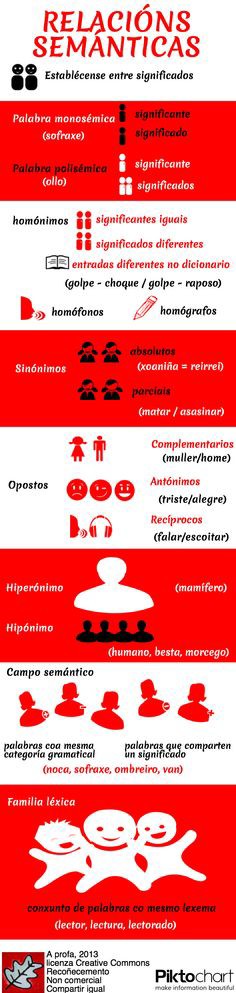 castellanismo consistente en que los términos propios fueron sustituidos por la palabra castellana, o bien la forma gallega vio restringido su significado para hacer referencia a la realidad que el hablante considera tradicional. Así, algunas personas utilizan la palabra billa para aludir al caño por donde sale el agua de una fuente y el castellanismo *grifo para hacer referencia al que está presente en sus domicilios.Podemos mencionar otro tipo de castellanismo consistente en utilizar únicamente la palabra que coincide con el castellano en aquellos casos en que en gallego disponemos de dos sinónimos: labio/beizo.AntonimiaLa antonimia es una relación semántica entre dos o  más términos cuyos significantes son distintos y cuyos significados son opuestos o contrarios. Debemos distinguir entre:Palabras complementarias: la oposición entre el significado de dos palabras no admite gradación, son totalmente incompatibles, la negación de una supone la afirmación de la otra : sano/enfermo, encendido/apagado, muerto/vivo.Antonimia gradual: admite gradaciónrepresentan grados entre los extremos opuestos de una escala: blanco/gris/negro; mojado/húmedo/seco.Palabras recíprocas: en una situación determinada un término implica al otro: yerno/suegra; comprar/vender/; debajo/encima.Homonimia y polisemiaDos palabras son homónimas cuando, siendo palabras diferentes y, por lo tanto, con distinto significado, se escriben o se pronuncian igual. Así ocurre, por ejemplo, con jota (nombre de letra) y jota (nombre de baile), o con sabia (mujer con muchos conocimientos) y savia (jugo que proporciona alimento a las plantas).Algunas palabras homónimas, por ejemplo, hola y ola, son homófonas (se pronuncian igual), pero no homógrafas, ya que se escriben de distinta manera. Generalmente la homonimia se produce por coincidencias en la evolución de las palabras.  Las palabras homónimas proceden siempre de étimos (palabras latinas o de otro origen) diferentes.Cuando una palabra tiene varios significados, se dice que es polisémica. Por ejemplo, el término sierra significa, entre otras cosas, “cordillera de montañas” y “tipo de herramienta”.Los distintos significados de una misma palabra se denominan acepciones y, por lo general, guardan alguna relación semántica entre sí. La mayoría de las palabras son polisémicas, por lo que, a menudo, para interpretarlas correctamente el hablante debe tener en cuenta el contexto y la situación.El mejor instrumento para saber si estamos ante palabras homónimas o polisémicas es el diccionario. En el primer caso, aparecerán dos entradas diferentes; en el segundo, una única entrada.Campo semántico y campos conceptualesLlamamos campo semántico a un grupo de palabras (de la misma categoría gramatical) que están relacionadas por su significado. Ejemplo: el campo semántico de los vehículos está integrado por: motocicleta, coche, furgoneta, camión, bicicleta…El significado de una palabra se divide en semas, también denominados rasgos semánticos. Así el significado silla constaría de los siguientes semas:[asiento + con respaldo + para una persona]El significado de banqueta comparte, de entre los semas anteriores, el primeiro, pero se diferencia en los siguientes:[sin respaldo + para una o más personas]Dentro del campo semántico la palabra que presenta el significado más genérico se denomina hiperónimo (en nuestro caso el hiperónimo sería asiento). Las palabras que tienen un significado más específico son los hipónimos (silla, banqueta, sofá, poltrona, etc.). Podemos diferenciar campos semánticos cerrados, esto es, aquellos a los que no se pueden incorporar nuevas unidades (los días de la semana, los meses del año…); campos semánticos abiertos, aquellos a los que sí se pueden incorporar nuevos elementos (plantas, animales etc.) y campos semánticos graduales, aquellos que establecen una gradación entre los elementos que los conforman (estados de ánimo, temperatura etc.).Campos conceptualesSon todas las palabras (de diferentes categorías gramaticales) que pueden estar relacionadas con una determinada palabra clave. Ejemplo, fútbol: delantero, portero, árbitro, tarjeta, entrada, chutar, gol, banderín, pitar, agresión, liga, apostar, quiniela, empate, derrota, épico, selección…Actividad resuelta en castellanoIndique si las palabras propuestas son homónimas o polisémicas: cabeza, carta, llama, gallina:Actividades propostas en lingua galegaS36.   Escriba os hiperónimos correspondentes a estas series de palabras:S37.   Indique se as seguintes palabras son homónimas ou polisémicas:Actividades propuestas en lengua castellanaS38.   Construya oraciones con las siguientes palabras ayudándose del diccionario:baya/valla, hojear/ojear, nabal/naval, a/ha/ah.S39. Averigüe, utilizando el diccionario si lo necesita, si las siguientes palabras son antónimas o sinónimas: lamento/gemido, crujido/chasquido, ignorante/culto, romo/puntiagudo, puntiagudo/afilado, terminar/comenzar, teórico/práctico.Resumo de contidos	Os acentos serven para marcar, en determinadas circunstancias, cal é a sílaba tónica dunha palabra, pero, amais, permiten diferenciar significados nos usos diacríticos. Galego e castelán presentan un inventario diferente; tampouco coinciden na consideración como ditongos ou hiatos de determinadas combinacións de fonemas.Un texto cohesionado necesita dos signos de puntuación, unha ferramenta fundamental para estruturar e posibilitar a lexibilidade e entendemento dun escrito. O uso destes signos é practicamente idéntico en galego e castelán, coa excepción das marcas de interrogación e exclamación.A morfoloxía é a disciplina que se ocupa da estrutura interna das palabras. Diferencia palabras variables, isto é, que presentan modificacións internas consonte os morfemas de xénero, número ou morfemas verbais, e palabras invariables, aquelas que non teñen ninguna modificación interna. Son palabras variables os sustantivos, adxectivos, verbos, determinantes e pronomes; son invariables o adverbio,  preposición e conxunción.O substantivo é a clase de palabras variable en xénero e número coa que damos nome a persoas, animais, cousas ou ideas. O adxectivo, tamén variable en xénero e número, indícanos as características do substantivo. Os determinantes son as palabras que presentan o substantivo (artigos, demostrativos, posesivos, indefinidos e numerais).Os pronomes son as palabras que nos permiten, ben facer referencia aos interlocutores dunha interaccion comunicativa, ben substituír substantivos. O  pronome persoal é a clase de palabras que nos serve para referírmonos ao emisor, ao receptor, a unha terceira persoa ou para substituír un substantivo. Diferenciamos formas tónicas e formas átonas. O pronome relativo posúe un valor relacional.O verbo é a clase de palabras que nos permite expresar accións (malia a que pode  ter outros valores). Os sistemas verbais do galego e castelán son bastante distintos, porque o segundo posúe tempos compostos (formados polo verbo haber e o participio do verbo principal), dos que o primeiro carece. En galego podemos conxugar o infinitivo. A estrutura formada por un verbo conxugado e unha forma infinita (infinitivo, xerundio ou participio) que posúe un significado unitario e unha función sintáctica conxunta denomínase perífrase verbal.Adverbios,  preposicións  e  conxuncións  son  palabras  invariables,  isto  é,  nonpresentan morfemas de ningún tipo. Os primeiros modifican un verbo, un adxectivo ou outro adverbio fornecendo informacións diversas tales como lugar, tempo, modo, cantidade etc. Preposicións e conxuncions son elementos relacionais.Un campo semántico está formado polo conxunto de palabras que se reparten unha área de significado. Tendo en conta o significado, diferenciamos palabras sinónimas, palabras antónimas, palabras polisémicas e palabras homónimas. Un campo conceptual está formado polas palabras pertencentes a diferentes categorías gramaticais que se relacionan cunha palabra clave.Actividades complementarias	Actividades en lingua galegaS40. Acentúe e puntúe o texto que se ofrece a continuación (aparecen marcados os puntos):S41.   Indique a categoría gramatical das palabras subliñadas no seguinte texto:S42. Realice as actividades sobre os distintos tipos de determinantes que  se  propoñen nos seguintes enlaces. Comprobe despois as solucións:http://www.ogalego.eu/exercicios_de_lingua/exercicios/morfoloxia/demostrativo.h tm#3 http://www.ogalego.eu/exercicios_de_lingua/exercicios/morfoloxia/posesivo.htm#2 http://www.ogalego.eu/exercicios_de_lingua/exercicios/morfoloxia/indefinido.htmS43.   Complete coa forma do participio correcto:S44.   Transforme as seguintes oracións utilizando un infinitivo conxugado:S45.   Sinale os sinónimos das palabras subliñadas:S46.  Ordene en series de sinónimos estas palabras (pode haber grupos de dous, tres e catro): abade, cortizo, vagalume, lucecú, bambán, crego, arrandeadoiro, cura, gouña, bolboreta, verme da luz, trobo, paxarela, sacerdote, papoia, carabuña.Actividades en lengua castellanaS47.   Acentúe y puntúe el texto siguiente:S48. Realice los ejercicios interactivos que se proponen en el siguiente enlace: http://www.xtec.cat/~jgenover/puntuar1.htmS49. Indique el tiempo y modo de las siguientes formas verbales: han salido, cupiese, valgan, condujeron, cuecen, había estudiado, sea, fuese, había dicho, cabrían.¿Son verbos regulares o irregulares?S50. Realice el ejercicio sobre el pronombre relativo que se propone en el enlace siguiente:http://www.todoclaro.com/castellano/avanzados/gramatica/Los_pronombres_rela tivos/Seite_1.phpS51.   Indique el valor de las perífrasis presentes en las siguientes oraciones:S52. Relacione las oraciones que se proporcionan  utilizando  conjunciones  y mantenga el valor que se pide:S53. Proporcione un sinónimo para las siguientes palabras: emparejar, corrupto, desmontar, fabricar, inédito, llevar, rancio, pacífico.S54.   Señale un antónimo para las palabras subrayadas:Solucionario	Solucións das actividades propostasS1.	Realice as actividades sobre puntuación que se ofrecen no enlace seguinte:http://www.ogalego.eu/exercicios_de_lingua/exercicios/ortografia.htm#15S2.	Coloque  no  texto  que  figura  a  continuación  as  comas  e  os  signos  de interrogación:S3.	Realice las actividades que se proponen en el siguiente enlace:https://www.educ.ar/recursos/15264/los-signos-de-puntuacion-punto-coma-y- punto-y-comaS4.	Corrija  los  errores  existentes  en  la  puntuación  de  las  siguientes oraciones.Explique el error.S5.	Realice as actividades de acentuación en galego que se propoñen no seguinte enlace:http://www.ogalego.eu/exercicios_de_lingua/exercicios/ortografia.htm#13S6.	Poña os acentos diacríticos que faltan:S7.	Acentúe en las siguientes oraciones las palabras que lo precisen:S8.	Realice las actividades que se proponen en el siguiente enlace:https://campusvirtual.ull.es/ocw/pluginfile.php/4162/mod_resource/content/0/OA_Tilde/textos_para_acentuar.htmlS9.	Realice o exercicio que se propón no enlace seguinte para practicar o xénero correcto das palabras en galego: http://www.ogalego.eu/exercicios_de_lingua/exercicios/morfoloxia/subs_adx.htm#1S10. Forme o feminino das palabras que se indican: curmán, alcalde, tecelán, estudante, boi, capitán, mestre, pai, xenro, alemán:S11. Forme o plural das palabras que se indican: útil, ruín, fiel, cruz, réptil, país, cru, mandil, pub, iceberg:S12.    Complete as seguintes estruturas comparativas:S13. Realice los ejercicios que figuran en el enlace siguiente para practicar la teoría  que hemos visto sobre el sustantivo: http://roble.pntic.mec.es/msanto1/lengua/1nombre.htmS14. Indique los sustantivos de la siguiente lista que presentan género epiceno: periodista, águila, criatura, radio, cómplice, rata, centinela, apócope, agravante, bestia.S15. Forme el plural de: bambú, desiderátum, álbum, dosis, bantú, espécimen, régimen, carácter, jabalí, canapé.S16.    Localice nas oracións seguintes os indefinidos:S17. Nas oracións seguintes aparecen demostrativos e posesivos usados cun valor especial. Identifíqueos e proporcione un sinónimo ou indique o valor:S18. Realice las actividades sobre los distintos tipos de determinantes que se proponen en los siguientes enlaces. Compruebe después las soluciones.https://espanol.lingolia.com/es/gramatica/pronombres-y- determinantes/demostrativos/ejercicioshttps://espanol.lingolia.com/es/gramatica/pronombres-y- determinantes/posesivos/ejercicioshttps://espanol.lingolia.com/es/gramatica/pronombres-y- determinantes/pronombres-indefinidos/ejerciciosS19.    Complete con interrogativos, exclamativos o indefinidos:S20. Visualice o seguinte vídeo no que de xeito lúdico se explica a colocación do pronome átono:https://www.youtube.com/watch?v=dwktIBbo6RcS21. Realice as actividades sobre o pronome persoal que se propoñen no seguinte enlace: http://www.ogalego.eu/exercicios_de_lingua/exercicios/morfoloxia/pronome.htm#1S22. Substitúa os complementos directos e indirectos por pronomes persoais átonos ou contraccións. Fíxese na colocación:S23. Indique se as formas que presentes nas seguintes oracións son pronomes relativos, conxuncións, interrogativos ou exclamativos:S24.    Complete las oraciones propuestas con pronombres relativos:S25.    Señale en las siguientes oraciones los pronombres reflexivos y recíprocos:S26. Realice los ejercicios interactivos sobre el pronombre personal que se proponen en el siguiente enlace:https://espanol.lingolia.com/es/gramatica/pronombres- ydeterminantes/pronombres-personales/ejerciciosS27. Realice el siguiente ejercicio interactivo sobre el pronombre relativo: http://www.todoclaro.com/castellano/intermedio/gramatica/Los_pronombres/Seit e_1.phpS28. Realice as actividades que figuran no enlace seguinte para practicar a conxugación correcta do verbo en galego:http://www.ogalego.eu/exercicios_de_lingua/exercicios/morfoloxia/verbo1.htm#4S29.    Identifique o tempo e o modo das formas verbais presentes no seguinte texto:S30. Realice las actividades sobre el verbo que se proponen en el enlace siguiente: http://teresadientedeleon.blogspot.com.es/2014/03/verbos-interactivos.htmlS31. Identifique el tiempo y el modo de las formas verbales presentes en el texto siguiente:S32.    Realice as actividades sobre o adverbio que figuran nos enlaces seguintes:http://www.linguagalega.org/lingua/clasesdepalabras/adverbios/bloque1/identifica r-e-clasificar.htm http://www.linguagalega.org/lingua/clasesdepalabras/adverbios/bloque1/escoller. htm http://www.ogalego.eu/exercicios_de_lingua/exercicios/morfoloxia/adverbio.htmS33.    Localice e clasifique as conxuncións que aparecen no seguinte texto:S34.  Realice los ejercicios interactivos sobre el adverbio, preposición y conjunción   que se proponen en el siguiente enlace:http://teresadientedeleon.blogspot.com.es/2014/05/preposiciones-y- conjunciones_26.htmlS35.    Localice en el siguiente texto los adverbios y conjunciones:S36.    Escriba os hiperónimos correspondentes a estas series de palabras:S37.    Indique se as seguintes palabras son homónimas ou polisémicas:S38.   Construya oraciones con las siguientes palabras ayudándose del diccionario.Respuesta libre.S39. Averigüe, utilizando el diccionario si lo necesita, si las siguientes palabras son antónimas o sinónimas:Solucións das actividades complementariasActividades en lingua galegaS40.    Acentúe e puntúe o texto que se ofrece de seguido:S41.    Indique a categoría gramatical das palabras subliñadas no seguinte texto:S42. Realice as actividades sobre os distintos tipos de determinantes que  se  propoñen nos seguintes enlaces. Comprobe despois as solucións:http://www.ogalego.eu/exercicios_de_lingua/exercicios/morfoloxia/demostrativo. htm#3 http://www.ogalego.eu/exercicios_de_lingua/exercicios/morfoloxia/posesivo.htm#2 http://www.ogalego.eu/exercicios_de_lingua/exercicios/morfoloxia/indefinido.htmS43.    Complete coa forma do participio correcto:S44.    Transforme as seguintes oracións utilizando un infinitivo conxugado:S45.    Sinale os sinónimos das palabras subliñadas:S46.   Ordene en series de sinónimos estas palabras (pode haber grupos de dous, tres e catro):Actividades en lengua castellanaS47.    Acentúe y puntúe el texto siguiente:S48.    Realice los ejercicios interactivos que se proponen en el siguiente enlace:http://www.xtec.cat/~jgenover/puntuar1.htmS49. Indique el tiempo y modo de las siguientes formas verbales: han salido, cupiese, valgan, condujeron, cuecen, había estudiado, sea, fuese, había dicho, cabrían.¿Son verbos regulares o irregulares?S50. Realice el ejercicio sobre el pronombre relativo que se propone en el enlace siguiente:http://www.todoclaro.com/castellano/avanzados/gramatica/Los_pronombres_rel ativos/Seite_1.phpS51.    Indique el valor de las perífrasis presentes en las siguientes oraciones:S52. Relacione las oraciones que se proporcionan utilizando  conjunciones  y  mantenga el valor que se pide:S53. Proporcione un sinónimo de de las siguientes palabras: emparejar, corrupto, desmontar, fabricar, inédito, lleva, rancio, pacífico.S54.    Señale un antónimo para las palabras subrayadas:Anexo	O sistema verbal da lingua galegaEl sistema verbal de la lengua castellanaBibliografía e recursos	BibliografíaA continuación ofrecemos unha serie de referencias nas que vostede poderá atopar máis información sobre os contidos estudados para afondar neles ou aclarar dúbidas. Ademais, figuran os títulos das obras literarias das que extraemos os textos traballados.ÁLVAREZ, Rosario e XOVE, Xosé. Gramática da lingua galega. Galaxia, Vigo, 2002.ARCA VEIRA, Isabel e MARTÍN ACERO, Begoña. Técnicas de expresión escrita. Baía, A Coruña, 2002.BUELA PIEDRA, Pilar. Técnicas de expresión escrita. Xerais, Vigo, 2000.CHAMORRO, Margarita et alii. Aula de Galego (1,2,3,4). Xunta de Galicia, 2009.ESTEFANÍA, Joaquín. Abuelo ¿Cómo habéis consentido esto? Los graves errores que nos han llevado a la era Trump. Planeta, Barcelona, 2017.FREIXEIRO MATO, Xosé Ramón. Gramática da lingua galega I, Fonética e fonoloxía. A Nosa Terra, Vigo, 1998.FREIXEIRO MATO, Xosé Ramón. Gramática da lingua galega II, Fonética e fonoloxía. A Nosa Terra, Vigo, 1998.FREIXEIRO MATO, Xosé Ramón. Gramática da lingua galega III, Fonética e fonoloxía. A Nosa Terra, Vigo, 1998.GAGO, Manuel. O anxo negro. Xerais, Vigo, 2016.GÓMEZ TORREGO, Leonardo. Gramática didáctica del español. SM, Madrid,  1997.GOYTISOLO, Juan. Duelo en el paraíso. Planeta, Barcelona, 1955HERMIDA GULÍAS, Carmen. Gramática práctica (Morfosintaxe). Sotelo Blanco, Santiago de Compostela, 2004.MATA IGLESIAS, Ana Mª e NÚÑEZ ARGIZ, Emilio. Curso de galego para non- galegofalantes. Xunta de Galicia, 2000.MURADO, Miguel Anxo. Otra idea de Galicia. Debate, Barcelona, 2008.MURADO, Miguel Anxo. Fin de século en Palestina. Galaxia, Vigo, 2008.NÚÑEZ SINGALA, Manuel. Camiños na auga, Galaxia, Vigo, 2016.REGUEIRA FERNÁNDEZ, Xosé Luís (coord.). Os sons da lingua. Xerais, Vigo, 1998.Ligazóns de InternetDicionarios online.http://ilg.usc.es/pronuncia/http://academia.gal/dicionario/http://dle.rae.es//Outros recursoshttp://lema.rae.es/dpd/srv/search?id=BapzSnotjD6n0vZiTphttp://www.ogalego.eu/exercicios_de_lingua/exercicios/ortografia.htm#15https://www.educ.ar/recursos/15264/los-signos-de-puntuacion-punto-coma-y-punto- y-comahttp://www.rae.es/sites/default/files/Principales_novedades_de_la_Ortografia_de_la_lengua_espanola.pdfhttp://aplica.rae.es/orweb/cgi-bin/buscar.cgihttp://www.rae.es/sites/default/files/1ortografia_espanola_2010.pdfhttps://campusvirtual.ull.es/ocw/pluginfile.php/4162/mod_resource/content/0/OA_Til de/compendio_de_reglas_de_acentuacin.htmlhttp://academia.gal/documents/10157/704901/Normas+ortográficas+e+morfolóxica s+do+idioma+galego.pdfhttp://wikidog.xunta.es/index.php/Acentuaci%C3%B3n_gr%C3%A1ficahttps://www.edu.xunta.gal/centros/iescamposanalberto/aulavirtual2/pluginfile.php/1 8353/mod_resource/content/1/reforzo3%C2%BA.pdfhttps://campusvirtual.ull.es/ocw/pluginfile.php/4162/mod_resource/content/0/OA_Til de/textos_para_acentuar.htmlhttp://www.ogalego.eu/exercicios_de_lingua/exercicios/morfoloxia/subs_adx.htm#1http://roble.pntic.mec.es/msanto1/lengua/1nombre.htm http://www.monografias.com/trabajos33/los-determinantes/los- determinantes2.shtmlhttps://gl.wikibooks.org/wiki/Curso_de_lingua_galega/Os_determinantes/O_numeralhttps://espanol.lingolia.com/es/gramatica/pronombres-y- determinantes/demostrativos/ejercicioshttps://espanol.lingolia.com/es/gramatica/pronombres-y- determinantes/posesivos/ejercicioshttps://espanol.lingolia.com/es/gramatica/pronombres-y- determinantes/pronombres-indefinidos/ejercicioshttps://www.youtube.com/watch?v=wypDBFwvHrEhttps://www.youtube.com/watch?v=XO7-yhCZ-0Yhttps://www.youtube.com/watch?v=lev57BxNL2whttps://www.youtube.com/watch?v=dwktIBbo6Rchttp://www.ogalego.eu/exercicios_de_lingua/exercicios/morfoloxia/pronome.htm#1https://espanol.lingolia.com/es/gramatica/pronombres-y- determinantes/pronombres-personales/ejercicioshttp://www.todo- claro.com/castellano/intermedio/gramatica/Los_pronombres/Seite_1.phphttp://academia.gal/documents/10157/704901/Normas+ortogr%C3%A1ficas+e+mor fol%C3%B3xicas+do+idioma+galego.pdfhttp://www.rae.es/diccionario-panhispanico-de-dudas/apendices/modelos-de- conjugacion-verbalhttps://play.google.com/store/apps/details?id=org.apache.cordova.Ximnasiohttp://www.nosoloapuntes.com/cas/site/app-ver.asp?id=46http://www.ogalego.eu/exercicios_de_lingua/exercicios/morfoloxia/verbo1.htm#4http://teresadientedeleon.blogspot.com.es/2014/03/verbos-interactivos.htmlhttp://www.linguagalega.org/lingua/clasesdepalabras/adverbios/bloque1/identificar- e-clasificar.htmhttp://www.linguagalega.org/lingua/clasesdepalabras/adverbios/bloque1/escoller.htmhttp://www.ogalego.eu/exercicios_de_lingua/exercicios/morfoloxia/adverbio.htmhttp://teresadientedeleon.blogspot.com.es/2014/05/preposiciones-y- conjunciones_26.htmlhttp://www.ogalego.eu/exercicios_de_lingua/exercicios/morfoloxia/demostrativo.htm#3http://www.ogalego.eu/exercicios_de_lingua/exercicios/morfoloxia/posesivo.htm#2http://www.ogalego.eu/exercicios_de_lingua/exercicios/morfoloxia/indefinido.htmhttp://www.xtec.cat/~jgenover/puntuar1.htmhttp://www.todoclaro.com/castellano/avanzados/gramatica/Los_pronombres_relativ os/Seite_1.phphttps://www.educ.ar/recursos/15264/los-signos-de-puntuacion-punto-coma-y-punto- y-comaAnexo. Licenza de recursosLicenzas de recursos utilizados nesta unidade didácticaActuó como estaba previsto: realizó las acciones esperables.Actuó, como estaba previsto: indica que, efectivamente actuó, pero nada nos dice de la actuación.Se mataron entonces, por amar demasiado la vida: tiene un significado temporal.Se mataron, entonces, por amar demasiado la vida: tiene un significado consecutivo.No sé cantar, bien lo sabes: afirma la falta de pericia para cantar y alude a que el interlocutor es conocedor de esa realidad.No sé cantar bien, lo sabes: indica que no sabe cantar “bien”, pero puede saber hacerlo mal; mantiene el valor de que el interlocutor es conocedor de la situación.DePreposición: viene de Ourense.Sustantivo (nombre de la letra): dado se escribe con de.DéVerbo DAR: no me dé lo que no he pedido.ElArtículo: el chico se ha ido.ÉlPronombre persona: él se ha ido a América.MasConjunción adversativa: iría, mas no tengo tiempo.MásAdverbio: es más travieso que su hermana.Conjunción con valor de adición: tres más tres son seis.Sustantivo: en esta suma falta el más.MiPosesivo: mi casa está en Lugo.Sustantivo: el compás comienza con un mi.MíPronombre personal: eso no es para mí.SePronombre: no se lava.Indicador de impersonalidad o pasiva refleja: se vive bien aquí.SéVerbo SER o SABER: no sé la lección.SiConjunción: si vienes, te lo digo.Sustantivo: afinó la cuerda en si.SíAdverbio de afirmación: me ha respondido que sí.Pronombre reflexivo: lo ha dicho para sí.Sustantivo (aprobación): su respuesta ha sido un sí.TePronombre personal: no te he visto.Sustantivo: (nombre de la letra): “Tormes se escribe con te”.TéSustantivo: no me gusta el té, prefiro el café.TuPosesivo: tu casa está muy lejos.TúPronombre personal: tú has respondido de malos modos.á (a preposición + a artigo; substantivo)a (artigo; pronome; preposición)ás (a preposición + as artigo; substantivo)as (artigo; pronome)bóla (substantivo “esfera”)bola (substantivo “peza de pan”)cá (ca conxunción comparativa + a artigo)ca (conxunción comparativa)cás (ca conxunción comparativa + as artigo)cas (preposición)chá (substantivo e adxectivo “plana/chaira”)cha (contracción dos pronomes che + a)chás (substantivo e adxectivo “planas/chairas”)chas (contracción dos pronomes che + as)có (ca conxunción comparativa + o artigo)co (con preposición + o artigo)cós (ca conxunción comparativa + os artigo; substantivocos (con preposición+ os artigo)cómpre (verbo “é mester”)compre (verbo “merque”)cómpren (verbo “son mester”)compren (verbo “merquen”)dá (presente e imperativo de dar)da (de preposición + a artigo)dás (presente de dar)das (de preposición + as artigo)dó (substantivo “compaixón”)do (de preposición + o artigo)é (presente de ser)e (conxunción)fóra (adverbio)fora (pluscuamperfecto de ser e ir)má (adxectivo “ruín”)ma (contracción dos pronomes me + a)más (adxectivo “ruíns”)mas (contracción dos pronomes me + as)máis (adverbio e pronome)mais (conxunción)nó (substantivo)no (contracción de en preposición + o artigo)nós (pronome tónico; plural de nó)nos (pronome átono; contracción de en preposición + osartigo)ó (a preposición + o artigo)o (artigo; pronome)ós (a preposición + os artigo)os (artigo; pronome)óso (substantivo “do esqueleto”)oso (substantivo “animal”)pé (substantivo ” parte do corpo”)pe (substantivo “letra”)póla (substantivo “rama”)pola (substantivo “galiña”; contracción de por preposición+ a artigo)pór (verbo “poñer”)por (preposición)présa (substantivo “apuro”)presa (substantivo “prendida”; “presada”)sé (substantivo “sede eclesiástica”; imperativo dese (conxunción; pronome)ser)só (adverbio e adxectivo)so (preposición)té (substantivo “infusión”)te (pronome; substantivo “letra”)vén (presente de vir)ven (presente de ver; imperativo de vir)vés (presente de vir)ves (presente de ver)vós (pronome tónico)vos (pronome átono)Coa: con + a: fun coa miña irmá á festa; ca = conxunción comparativa: tes máis cartos ca min; cá = conxunción comparativa + artigo feminino: ten máis cartos cá súa curmá (ca a súa curmá).Vén: verbo vir, presente de indicativo: el vén todas as tardes á nosa casa; ven: presente de ver ou imperativo de vir: ven connosco cando queiras; eles ven o partido no bar.Vós: pronome persoal tónico, úsase como suxeito, atributo ou despois dunha preposición: vós non sodes de Lugo; vos= pronome persoal átono, funcionará como complemento: non vos vin na tenda.Nós: pronome persoal tónico, úsase como suxeito, atributo ou despois dunha preposición: nós non imos mañá; nos = pronome persoal átono, funcionará como complemento: non nos deron o que pediamos.La tildación es, para muchos, motivo de dudas y vacilaciones a lo largo de su formación educativa. Algunos optan por una posición defensiva y conformista llegando a decir que «cada quien escribe como le da la gana», otros creen que la computadora se constituye en la solución a sus problemas; pero quienes han tenido la oportunidad de hacer un análisis crítico de lo que han escrito, habrán podido comprobar que quien decide es el redactor. (Veamos dos situaciones: qué hacer, por ejemplo, en el caso de palabras similares que cambian de significado gracias a la posición del acento como hábito, habito, habitó, aquí quien escribe decide; en el caso de la tildación diacrítica se puede requerir un él pronombre o  un el artículo, y la computadora «no sabría» por cuál optar. Así podríamos presentar muchos ejemplos que señalan que el redactor es el único capaz de precisar el significado que quiere dar a las palabras en un texto).http://sisbib.unmsm.edu.pe/BibVirtual/Tesis/Human/Portilla_D_L/propuesta.htmPalabras agudas acabadas en –n o vocal: tildación, formación, posición, solución, habrán,habitó, aquí, así.Palabras esdrújulas: análisis, crítico, hábito, diacrítica, artículo, único.Hiatos: sabría, podríamos.Diacríticos: qué, cuál (interrogativos), él (pronombre personal).Compre ben estudar tres ou catro horiñas.Díxome que fora el o que saíra fora para ver se te vía.Dame unha bola de billar e ven botar unha partidiña.O oso tropezou na pola do piñeiro e rompeu un oso da pata.Por aí ven teu irmán. Non o ves?Ven a miña casa e explícoche como se fan os nos mariñeiros.As polas da maceira saen fora da nosa horta; compre podalas un pouco.Ves ou non ves ao cine? Decídete axiña que temos moita presa.A nos non nos gustan as películas de terror, e a vos?https://www.edu.xunta.gal/centros/iescamposanalberto/aulavirtual2/pluginfile.php/18353/mod_resource/content/1/reforzo3%C2%BA.pdfClasificación polo significadoClasificación polo significadoClasificación pola formaClasificación pola formaPalabras con significado léxicoPalabras con significado gramaticalPalabras variablesPalabras invariablesEvocan conceptos que designan unha realidade: substantivos, adxectivos, verbos, pronomes, adverbios.Serven para actualizar outras palabras (determinantes) ou para unilas (preposicións, conxuncións).Posúen morfemas de xénero, número, tempo, persoa etc., e, xa que logo, presentan formas diferentes: substantivos, adxectivos, determinantes, verbos e pronomes.Nunca modifican a súa forma: adverbio, preposición, conxunción.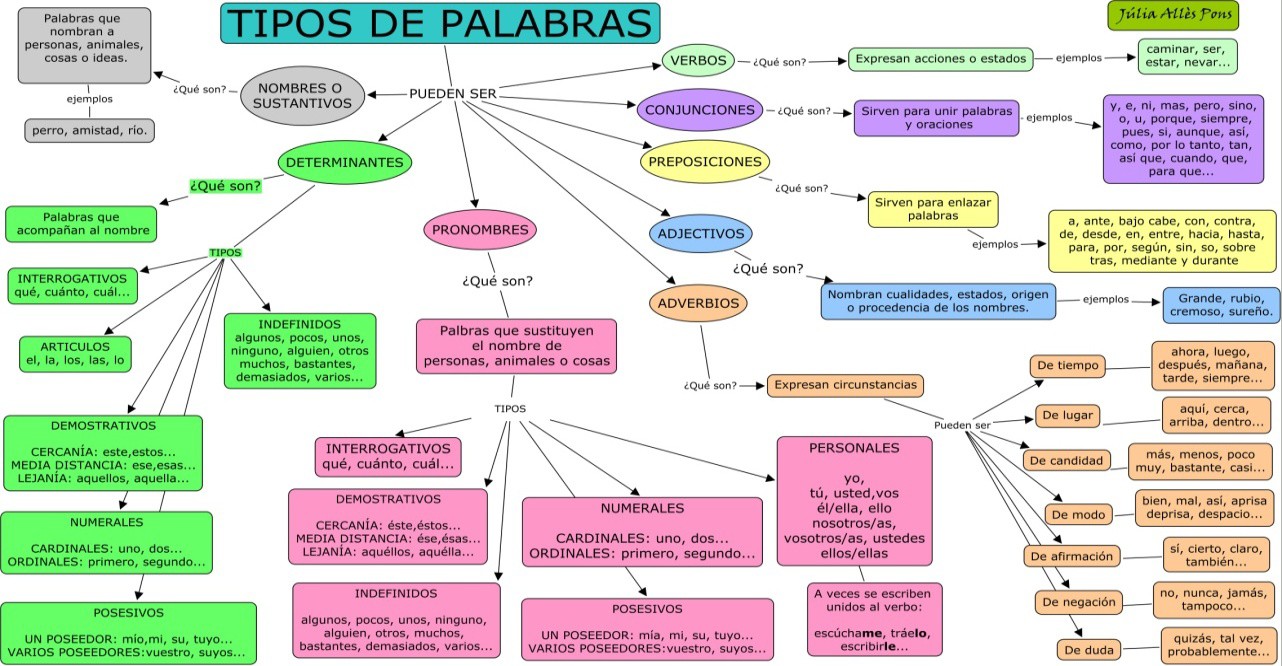 COMÚNDesigna as cousas ou seres da mesma especie: nena, home, río, vila…PROPIODesigna de maneira individual un ser ou unha cousa dentro da súa especie: Carme, Xurxo, Eume, Cambados…CONCRETORefírese a realidades que se poden percibir polos sentidos: man, cadeira, libro, mar, fada…ABSTRACTORefírese a ideas, sentimentos ou calidades que non se poder ver nin tocar: dor, amor, ledicia, intelixencia, piedade…CONTABLENomea realidades que se poden contar: persoa, flor, folla…INCONTABLENomea realidades que non se poden contar: auga, sal, madeira, terra…INDIVIDUALRemite, en singular, a unha soa cousa ou ser: soldado, formiga, ovella, véspera, piñeiro…COLECTIVORemite, en singular, a un conxunto de cousas ou seres da mesma especie: exército, formigueiro, rabaño, enxame, piñeiral…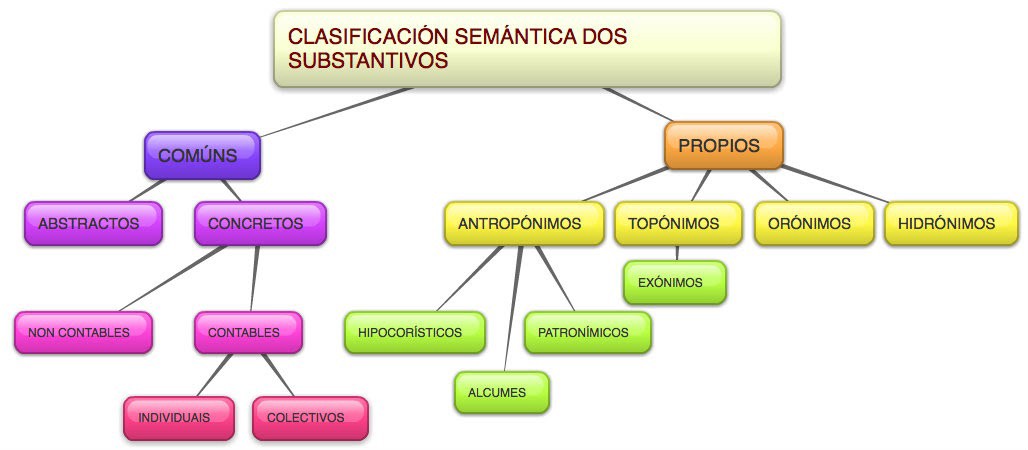 Verbo en infinitivoComer é necesario.AdxectivoO malo é se non o lembra.AdverbioOs sis gañáronlles aos nons.PreposiciónCómpre valorar os pros e os contras.ConxunciónAtopoulle moitos peros a ese asunto.Os nomes de homes, animais macho e cousas que levan diante o artigo “o”: o lapis, o piñeiro, o río, o sol etc.Os nomes das letras: o a, o be, o ce, o de etc.O berce, o cárcere, o coral (grupo de persoas que cantan nun coro), o costume, o couce, o cume, o cuspe, o dote, o fel, o labor, o leite, o lume, o mel, o nariz, o sal, o sangue, o sinal etc.Os nomes de mulleres, animais femia e cousas que levan diante o artigo “a”: a cadeira, a lúa, a mesa etc.Os cultismos rematados en -ise e -ite de orixe grega: a bronquite, a hepatite, a meninxite etc.Os substantivos rematados en -axe: a linguaxe, a mensaxe, a paisaxe etc. (excepto o traxe, o paxe e o garaxe, que son masculinos, e tamén a palabra “personaxe”, que pode ser masculina ou feminina).Normalmente, son femininos os nomes das árbores froiteiras e mais o seu froito: cerdeira/cereixa. Excepcións: o limoeiro/o limón; o pexegueiro/o pexego; o castiñeiro/a castaña; a figueira/o figo.A agravante, a árbore, a arte, a atenuante, a calor, a canle, a cor, a dor, a orde, a orixe, a pantasma, a ponte, a reuma, a suor etc.Rematados en consoante ou vogal tónica: engaden a.Avó, avoa; rapaz, rapaza…Rematados en vogal átona: substitúen a vogal por a.Presidente, presidenta…A maioría dos substantivos e adxectivos rematados en-án fan o feminino en -á.ancián, anciá; artesán, artesá; capitán, capitá; chan, chá; cotián, cotiá; curmán, curmá; irmán, irmá; san, sa; temperán, temperá; van, va, afgán, afgá; alemán, alemá; castelán, castelá; catalán, catalá; arousán, arousá etc.Os adxectivos rematados en -án con valor de caracterizadores despectivos fan o feminino en –ana.charlatán, charlatana; folgazán, folgazana; galbán, galbana; lacazán, lacazana; langrán, langrana etc.A maioría dos substantivos e adxectivos rematados en-ón fan o feminino en –oa.anfitrión, anfitrioa; bretón, bretoa; campión, campioa; ladrón, ladroa (que tamén ten un feminino ladra); león, leoa; patrón, patroa; saxón, saxoa; teutón, teutoa...Os adxectivos rematados en -ón con valor de sufixo aumentativo ou deverbal pexorativo fan o feminino en–ona.homón, mullerona; casona; abusón, abusona; acusón, acusona; faltón, faltona; preguntón, preguntona…Os substantivos e adxectivos rematados en –ín fan o feminino en -ina (a excepción de ruín, invariable).bailarín/bailarina, benxamín/benxamina…Os substantivos e adxectivos rematados en –ún realizan normalmente o feminino en –ua.cabrún, cervún, vacún: cabrúa, cervúa, vacúa. Común é invariable.euscaldún: euscalduna.Formacións especiaisheroe/heroína, tsar/tsarina; galo/galiña; rei/raíña; abade/abadesa; barón/baronesa; príncipe/princesa; sacerdote/sacerdotisa, profeta/profetisa, poeta/poetisa; emperador/emperatriz; actor/actriz etc.o boi/a vaca; o cabalo/a egua; o can/a cadela; o pai/a nai etc.Palabras rematadas en vogal, en ditongo ou en –n: engaden   –s.mesa, mesas; café, cafés; israelí, israelís; can, cans; dolmen, dolmens…Palabras rematadas en -r e –z: engaden -es.calor, calores; luz, luces…Palabras rematadas en -s e -x [ks]:Agudas engaden -es.Rematadas en grupo consonántico son invariables.Graves e esdrúxulas son invariables.deus, deuses… luns, fax… lapis…Palabras rematadas en -lMonosílabas: engaden -es.val, vales…Palabras rematadas en -lCompostas de monosílabo: engaden -es.ollomol, ollomoles…Palabras rematadas en -lPolisílabas agudas: eliminan o –l e engaden -is.aval, avais; papel, papeis; cadril, cadrís…Palabras rematadas en -lGraves:engaden -es.áxil, áxiles…Rematadas no resto das consoantes: engaden -s.Rematadas no resto das consoantes: engaden -s.club, clubs; frac, fracs; crómlech, crómlechs; lord, lords; búmerang, búmerangs; álbum, álbums; clip, clips; robot, robots; trust, trusts; leitmotiv, leitmotivs…Invariables: as palabras graves e esdrúxulas rematadas en –s e todas as rematadas en –x:Invariables: as palabras graves e esdrúxulas rematadas en –s e todas as rematadas en –x:o  lapis, os lapiso tórax, os tóraxÁlbum, álbumesGuardia civil, guardias civilesHipérbaton, hipérbatosMalentendido, malentendidosReloj, relojesProcedementos analíticosProcedementos analíticosProcedementos analíticosProcedementos sintéticosCOMPARATIVO DE IGUALDADECOMPARATIVO DE SUPERIORIDADECOMPARATIVO DE INFERIORIDADEOs procedementos sintéticos refírense a aquel conxunto de adxectivos que poden establecer unha comparación de superioridade cunha soa palabra: mellor, peor, menor, maior, superior, inferior: Este libro é mellor ca aquel.tan/tanto... coma/como: A pera estaba	tan	doce coma o mel.máis...ca/que/do que: Ten menos soldo e traballa máis ca nós.menos...ca/que/do que: Agora mesmo non sei se é menos estudoso ca eles.Os procedementos sintéticos refírense a aquel conxunto de adxectivos que poden establecer unha comparación de superioridade cunha soa palabra: mellor, peor, menor, maior, superior, inferior: Este libro é mellor ca aquel.Comparativo de igualdadComparativo de superioridadComparativo de inferioridadTan… como: Es tan listo como él.Igual de… que: Es igual de listo que él.Más… que: Es más listo que él.Menos… que: Es menos listo que él.Femininos: afgá, vaca, lacazana, leoa, galiña.Plurais: mísiles, ollomoles, caracois, lapis, dolmens.Comparativo sintéticoSuperlativo sintéticoBuenoMejorÓptimoMaloPeorPésimoGrandeMayorMáximoPequeñoMenorMínimoAltoSuperiorSupremoBajoInferiorÍnfimoDeterminadoDeterminadoDeterminadoIndeterminadoIndeterminadoMasculinoFemeninoNeutroMasculinoFemeninoSingularellaloununaPluralloslasunosunasDeterminadoDeterminadoIndeterminadoIndeterminadoMasculinoFemininoMasculinoFemininoSingularoaununhaPluralosasunsunhasArtigosArtigosArtigosArtigosoaosasPreposiciónsaao/óáaos/ósásPreposiciónsconcocoacoscoasPreposiciónsdedodadosdasPreposiciónsennonanosnasPreposiciónsporpolopolapolospolasConxuncióncacócácóscásCon guiónSen guión- Tras formas verbais rematadas en –r, -sTras ambos, entrambos, todos, tras (e femininos)- Tras os pronomes tónicos nós/vósTras a locución e mais-Tras os pronomes átonos nos/vos/llesTras a locución e maisUSO DO ARTIGO CO POSESIVOEn galego o posesivo debe ir precedido do artigo ou outro determinante coas seguintes excepcións:Non aparece nunca nos vocativos e exclamativos: ai, meu amigo, non te vira. Miña cabeciña!Cos nomes de parentesco é optativo: (o) meu pai chámase Antón.MasculinoFemeninoNeutroSingulareste, ese, aquelesta, esa, aquellaesto, eso, aquelloPluralestos, esos, aquellosestas, esas, aquellasesto, eso, aquelloMasculinoFemininoNeutroSingulareste, ese, aquelesta, esa, aquelaisto, iso, aquiloPluralestes, eses, aquelesestas, esas, aquelasisto, iso, aquiloEsteEseAquelDedeste, desta, destes, destasdese, desa, deses, desasdaquel, daquela, daqueles,daquelasEnneste, nesta, nestes, nestasnese, nesa, neses, nesasnaquel, naquela, naqueles, naquelasOutroestoutro,estoutra, estoutros, estoutrasesoutro, esoutra, esoutros, esoutrasaqueloutro, aqueloutra, aqueloutros, aqueloutrasPERSONASINGULARPLURAL1ª persona singularmi/ mío/ míamis/ míos/mías2ª persona singulartu/ tuyo/tuyatus/ tuyos/tuyas3ª persona singularsu/ suyo/ suyasus/ suyos/suyas1ª persona pluralnuestro-anuestros-as2ª persona pluralvuestro-avuestros-as3ª persona pluralsu/suyo/suyasus/ suyos/suyasPERSOASINGULARPLURAL1ª persoa singularmeu/miñameus/miñas2ª persoa singularteu/túateus/túas3ª persoa singularseu/súaseus/súas1ª persoa pluralnoso-anosos-as2ª persoa pluralvoso-avosos-as3ª persoa pluralseu-súaseus-súasVariables en género y númeroVariables solo en númeroVariables solo en géneroInvariablesalgún/alguno otromucho poco demasiado todotanto ciertoninguno (solo se usa en plural por motivos enfáticos)bastante tal cualquieraquienquieravarios sendosalguien algo más menos demás nada nadieInvariablescada, menos, máis, demais, calquera…cada, menos, máis, demais, calquera…VariablesEn xénerovarios, ambos, entrambos…VariablesEn númerotal, bastanteVariablesEn xénero e númeroun, algún, ningún, moito, pouco, abondo, todo, outro, certo, mesmo, tanto, demasiado, propioQué¿Qué día vienen tus padres?Cuál¿Cuál es tu número de teléfono?Cuánto¿Cuánto dinero cuesta esta camisa?Cada centro poderá participar co proxecto ou proxectos que desexe, tanto con aqueles que poidan implicar o conxunto da comunidade escolar coma con outros de aula, curso, etapa etc. Os centros deben enviar a/s ligazón/s correspondentes á/s súa/s iniciativa/s ao correo electrónico contacto@primaveradasletras.gal. Se non contan con páxina web ou blog, poden remitir o material a este mesmo enderezo electrónico.O prazo de recepción permanecerá aberto durante toda a primavera, ata o vindeiro 21 de xuño de 2017.http://academia.gal/inicio/-/asset_publisher/m2gF/content/primavera-das-letras-estrea-o-concurso-escolar-contadenos-o- voso-dia-das-letras?Artigo determinado: o, a, os, as Indefinido: cada, outros, mesmo, toda Posesivo: súaDemostrativo: esteTodos los días miro por la ventana de mi habitación antes de salir a la calle. Me interesa saber el tiempo que hace para ponerme la ropa adecuada. Aquel día, por culpa de las prisas no lo hice. Cuando puse un pie en el exterior, una fuerte lluvia me sorprendió. Me puse como una auténtica sopa con solo dar dos pasos. Así que decidí volver a subir a nuestra casa. Por las escaleras tuve un presentimiento. Metí con cuidado la llave en la cerradura y mis sospechas se hicieron realidad. Un desconocido se había llevado algunas cosas del salón.Artículos: los, la, el, las, un, una Indefinidos: todos, algunas Posesivos: mi, nuestra, mis Demostrativos: aquelNumeral: dos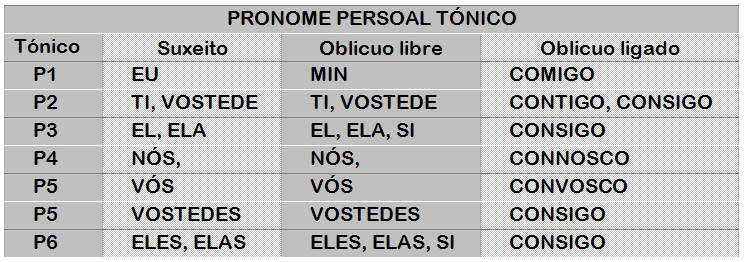 ENnelnelanelesnelasDEdeldeladelesdelas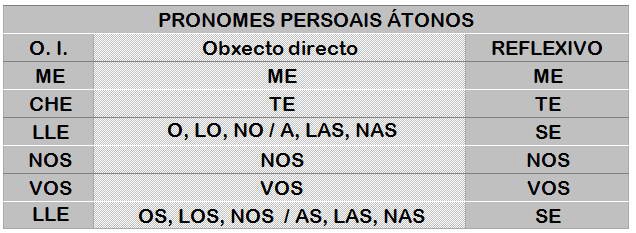 OAOsAsMemomamosMasChechochachoschasLlellollallosllasNosnolonolanolosNolasVosvolovolavolosVolasLlesllelollelallelosllelasNúmeroPersoaSujeto o atributoComplemento con preposiciónSingular1ªyomí, conmigoSingular2ªtú/ustedti, contigoSingular3ªél, ella, ellosí, consigo, él, ella, elloPlural1ªnosotros, nosotrasnosotros, nosotrasPlural2ªvosotros, vosotras, ustedesvosotros, vosotras, ustedesPlural3ªellos, ellassí, ellos, ellasSingularCDCISingular1ª personaMasculino/femeninomemeSingular2ª personaMasculino/femeninoteteSingular3ª personaMasculinolo, sele, seSingular3ª personafemeninola, sele, sePlural1ª personaMasculino/femeninonosnosPlural2ª personaMasculino/femininoososPlural3ª personaMasculinolos, seles, sePlural3ª personaFemeninolas, seles, seInvariablesVariablesVariablesque, quen, onde, cando, comoEn xénero e númeroEn númeroque, quen, onde, cando, comocuxo, cuxa, cuxos, cuxascanto, canta,cantos, cantas- cal, calesEu fun o autor do encargo que tedes que facer dentro duns días. Mais paréceme un auténtico desperdicio entrar nun sitio así e non baleirar todo o importante, entendes? Ti cumpre o que che pediu el, pero sácasme tamén da igrexa o que eu che pido de máis. Ningúen o sabe, ti cobras o dobre...GAGO, M. O anxo negro. Xerais, Vigo, 2016. páx. 27.PRONOMES TÓNICOS: eu, ti, el. Funcionan todos de suxeito.PRONOMES ÁTONOS: paréceme (complemento indirecto), che (complemento indirecto), sácasme (dativo de  interese) che (complemento indirecto), o (complemento directo).COLOCACIÓN DO PRONOME ÁTONO: os que van pospostos ao verbo ocupan a posición non marcada; “o que che pediu” (anteposto por ir nunha oración subordinada); o que eu che pido (anteposto polo mesmo motivo có anterior); ninguén o sabe (oración introducida polo indefinido ninguén que é un dos que provoca anteposición).Pero de momento baste decir que esta singularidad explica otra: el poco peso que han tenido en Galicia las ciudades. No es que no las haya habido: Lugo contó con la mayor muralla militar que contruyeron los romanos, Compostela fue el centro urbano más famoso de la Edad Media europea y Vigo sigue siendo uno de los puertos pesqueros más importantes del mundo.MURADO, M. A. Otra idea de Galicia. Debate, Barcelona, 2008, p. 19.Son pronombres relativos las formas subrayadas en las estructuras siguientes: el poco peso que han tenido, la mayor muralla militar que construyeron.MODOTIEMPOS SIMPLESTIEMPOS COMPUESTOSINDICATIVOPresente: comoPretérito imperfecto: comía Pretérito perfecto simple: comí Futuro imperfecto: comeré Condicional: comeríaPretérito perfecto compuesto: he comido Pretérito pluscuamperfecto: había comido Pretérito anterior: hube comidoFuturo perfecto: habré comidoCondicional compuesto: habría comidoSUBJUNTIVOPresente: comaPretérito imperfecto: comiera o comieseFuturo imperfecto: comierePretérito perfecto: haya comido Pretérito pluscuamperfecto: hubiera o hubiese comidoFuturo perfecto: hubiere comidoIMPERATIVOPresente: come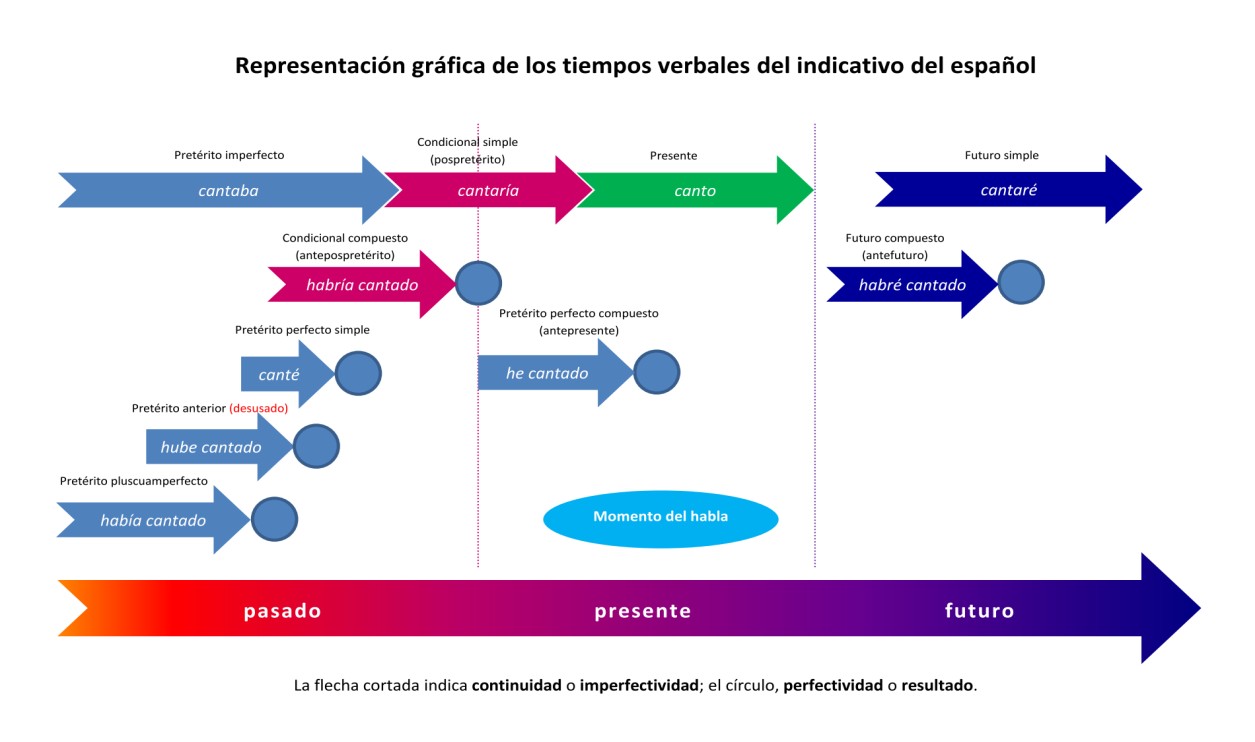 VT a (acadar)1ª conxugaciónVT e (temer)2ª conxugaciónVT i (vivir)3ª conxugación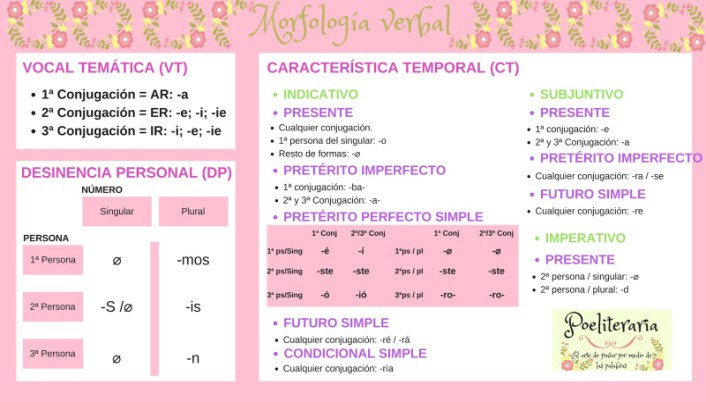 Alternancias e/ɛ; o/ɔAlternancias e/ɛ; o/ɔAlternancia i/e/ɛAlternancia e/iAlternancia u/ɔbeber, comer, querer, esquecer…beber, comer, querer, esquecer…servir, sentir, consentir, seguir, ferir, mentir…advertir, pedir, preferir…durmir, cubrir, fuxir, lucir, subir, sufrir, lucir…Como /o/ Comes /ɔ/ Come /ɔ/ Comemos /o/ Comedes /o/ Comen /ɔ/Bebo /e/ Bebes / ɛ/ Bebe / ɛ/ Bebemos /e/ Bebedes /e/ Beben / ɛ/Minto Mentes / ɛ/ Mente / ɛ/ Mentimos /e/ Mentides /e/ Menten / ɛ/Advirto Advirtes Advirte Advertimos /e/ Advertides /e/ AdvirtenDurmo Dormes /ɔ/ Dorme /ɔ/ Durmimos Durmides Dormen /ɔ/Infinitivo: andar, varrer, partir.Pode funcionar como un substantivo.Andar sentoulle ben.Xerundio: andando, varrendo, partindo.Pode funcionar como un adverbio.Camiñaba alancando.Participio: andado, varrido, partido.Pode funcionar como un adxectivo.O neno durmido parecía un anxo.AbrirDicirEscribirFacerAberto/aDito/aEscrito/aFeito/aPoñerMorrerVerPosto/aMorto/aVisto/aVerboParticipio regularParticipio irregularCansarCalmarCollerComerEnvolverEnxugarNacerPagarQuentarRecollerResolverTorcerCansadoCalmadoCollidoComidoEnvolvidoEnxugadoNacidoPagadoQuentadoRecollidoResolvidoTorcidoCansoCalmoColleitoComestoEnvolto/envolveitoEnxoitoNadoPagoQuenteRecolleitoResoltoTortoNÚMEROPERSOAFORMASINGULAR1ªcollerSINGULAR2ªcoller-esSINGULAR3ªcollerPLURAL1ªcoller-mosPLURAL2ªcoller-desPLURAL3ªcoller-enPerífrases aspectuaisPerífrases aspectuaisPerífrases aspectuaisIncoativas: indican o comezo da acción.Comezar/romper/botar(se) a + infinitivoPoñerse/pórse a + infinitivo Dar en + infinitivoEmpezar a + infinitivoRompeu a andar aos oito meses. Púxose a chorar de súpeto.Deu en chover ás nove. Empezou a ler o artigo.Perfectivas: informan de que a acción está terminada.Acabar de + infinitivo Deixar de + infinitivo Dar + participioIr + participio Levar + participio Ter + participioAcabaron de xantar ás seis.O vento deixou de soprar a media tarde. Non demos feito os deberes.Xa vai acabado o verán. Leva feito seis exercicios.Teño ido moitas veces ao cine con el.Imperfectivas: indican que unha acción aínda non terminou, que está a desenvolverse.Andar a + infinitivo Estar a + infinitivo Andar + xerundio Estar + xerundio Levar + xerundio.Andan a apañar castañas.Estou a sacar o carné de conducir. Andaban dicindo que eran ricos. Están estudando moito.Levan falando unha eternidade.Seguir a + infinitivo Seguir + xerundio Ser a + infinitivoIr + xerundio Vir + xerundioSeguen a bañarse na piscina. Segue estudando en Lugo. Naquela festa todos eran a bailar. Vaian recollendo que xa é a hora. Veñen buscando o mesmo ca nós.Terminativas: acción no remate do seu proceso.Chegar a + infinitivo Vir (a) + infinitivo Acabar por + infinitivoNon creo que chegues a aprobar nunca. Ao final todo me veu dar a razón.Acabarei por enfadarme se segues así.Reiterativas: acción que se repite.Ter + participio (pasada e reiterada)Moito teño bailado nesta sala.Perífrases temporaisPerífrases temporaisPerífrases temporaisFuturidade xeral ou inminencia (futura). Indican que a acción se desenvolverá no futuro.Ir + infinitivoHaber (de) + infinitivo Estar a/para + infinitivo Querer + infinitivoVou falar con eles agora. Ha (de) vir o luns mesmo.As miñas amigas están para chegar. Mirando o ceo parece que quere chover.Inminencia (no pasado). No pretérito perfecto do indicativo indica que algo estivo a piques de suceder pero finalmente non sucedeu.Haber (de) + infinitivoOnte tropecei no xardín e houben de caer.Perífrases modaisPerífrases modaisPerífrases modaisObrigativas. Expresan obriga.Haber (de) + infinitivo Hai que + infinitivo Ter que/de + infinitivo Deber + infinitivoPrimeiro has (de) dicir a verdade. Hai que chegar cedo.Tivemos que repetir o exame. Mañá debemos madrugar.Hipóteticas. Expresan unha acción sobre a cal non se ten seguridade.Deber de + infinitivo Poder + infinitivoDebe de ter vinte anos. Pode ter razón no que di.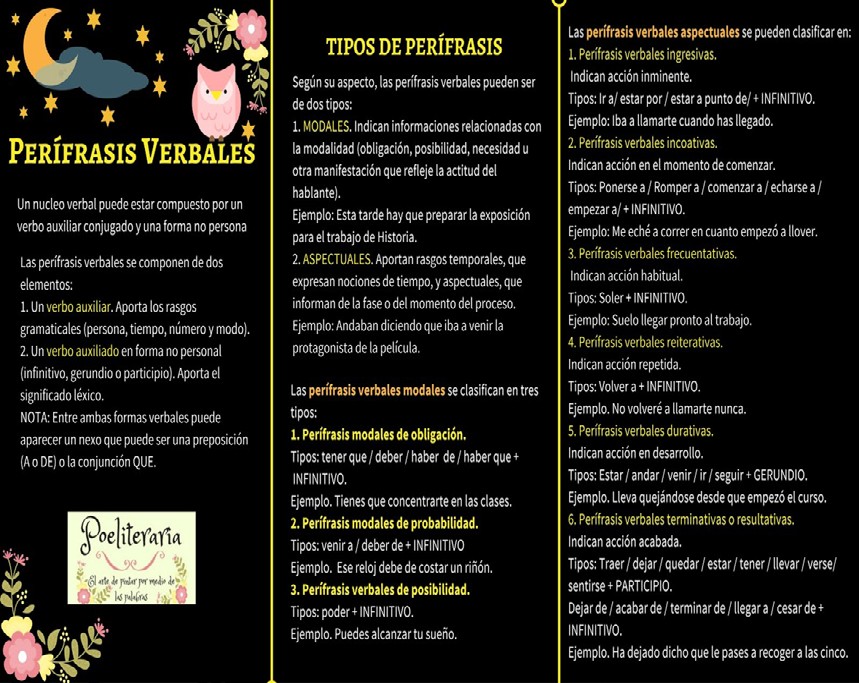 Cómpre coller o coche se queremos chegar a tempo.De saír cedo do exame, agardade por nós.Queremos comprar unha casa nova, a vella quédanos pequena.Por non dicir a verdade, vas ter unha reprimenda dos teus pais.Cómpre collermos o coche.De saírdes cedo, agardade por nós.Queremos comprar unha casa nova, a vella quédanos pequena. (Non se pode usar a forma conxugada).Por non dicires a verdade, vas ter unha reprimenda dos teus pais.Tienes que recoger a tu hermano en el colegio.Todos se echaron a llorar cuando llegó su amigo.Estamos buscando un coche nuevo.Debes atender el consejo de los los que saben más que tú.Tienes que recoger (modal de obligación), echaron a llorar (aspectual incoativa), estamos buscando (aspectual imperfectiva), debes atender (modal de obligación).a cada canto, a cada pouco, a deshora, a destempo, a diario, a miúdo, a tempo, acotío, agora, aínda, antano, antes, antes de antonte, antonte, ao outro día/ó outro día, ao pouco/ó pouco, ao raro/ó raro, aos poucos/ós poucos, arestora, arreo, ás veces, asemade, atrás, axiña, cando, cedo, cerca, daquela, de alí a pouco, de aquí a pouco, de camiño, de cando en cando, de cando en vez, de momento, de raro en raro, de tempo en tempo, de vez en cando, decontado, decontino, decote, decotío, deica pouco, deica un pouco, deseguida, deseguido, despois, detrás, diante, en diante, en tempo, endexamais, endoutro día, enseguida, entón, entrementres, hogano, hoxe, hoxe en día, inda, logo, mañá, mentres, namentres, noutrora, nunca, o outro antonte, onte, outrora, para o outro día, pasadomañá, por veces, pouco a pouco, pouco e pouco, preto, pronto, seguido, sempre, tarde, trasantonte, xa, xacando, xamais.a correr, a dereitas, a eito, a escape, a feito, á fin, á mantenta, á présa, a propósito, a treo, adrede, amodo, ao cabo/ó  cabo, ao chou/ó chou, ao dereito/ó dereito, á fin/ao fin, ao xeito/ó xeito, ás présas, ás toas, asemade, así, ben, como, de balde, de face, de golpe, de pronto, de propósito, de repente, de socate, de socato, de súpeto, devagar, en balde, engorde, gratis, mal, mellor, paseniño, peor, secasí.á beira, a carón, a contramán, a rente(s), abaixo, acá, acó, acolá, adiante, aí, alá, alén, algures, alí, aló, ao lado/ó lado, ao pé/ó pé, ao redor/ó redor, aquén, aquí, arredor, arriba, atrás, avante, cerca, debaixo, dentro, derredor, derriba, detrás, diante, embaixo, en fronte, encima, enriba, fóra, lonxe, ningures, onde, preto, u?, velaí, velaquí, xalundes.a medias, abondo, algo, apenas, bastante, ben, canto, case, casemente, dabondo, de máis, de menos, de sobra, de todo, demasiado, logo, máis, malamente, medio, menos, mesmamente, mesmo, moi, moito, nada, por aí, pouco, só, soamente, talmente, tan, tanto, xustamente, xusto.abofé, así mesmo, de certo, si, tamén, xaora.non, non xa, sequera, tampouco.acaso, ao mellor/ó mellor, disque, poida que, quizabes, quizais, se cadra, se callar, seica, talvez.aquí, ahí, allí, cerca, lejos, arriba, abajo, delante, detrás, alrededor, encima, debajo, dentro, fuera, de frente, por fuera, de arriba abajo, frente por frente, por encima.antes, ahora, luego, después, ayer, hoy, mañana, entonces, pronto, tarde, ya, siempre, aún, nunca, jamás, de pronto, a menudo, de Pascuas a Ramos, en un pispás, en un santiamén.así, bien, mal, aprisa, deprisa, despacio, alto, bajo, a pies juntillas, a trancas y barrancas, entre pitos y flautas, de veras.muy, demasiado, suficiente, más, menos, mucho, poco, bastante, casi, apenas, a mansalva, a porrillo, a/hasta más no poder.sí, también.no, tampoco, nunca, jamás.quizá, quizás, acaso.a, aga/agás, ante, após, ata/até, baixo, bardante, cabo, canda, cas, con, conforme, consonte, contra, de, deica, dende/desde, des, durante, en entre, excepto, fóra, malia, mediante, menos, onda, para, perante, por, quitando, sacado, sacando, salvante, salvo, segundo, sen, senón, so, sobre, tras, xunta.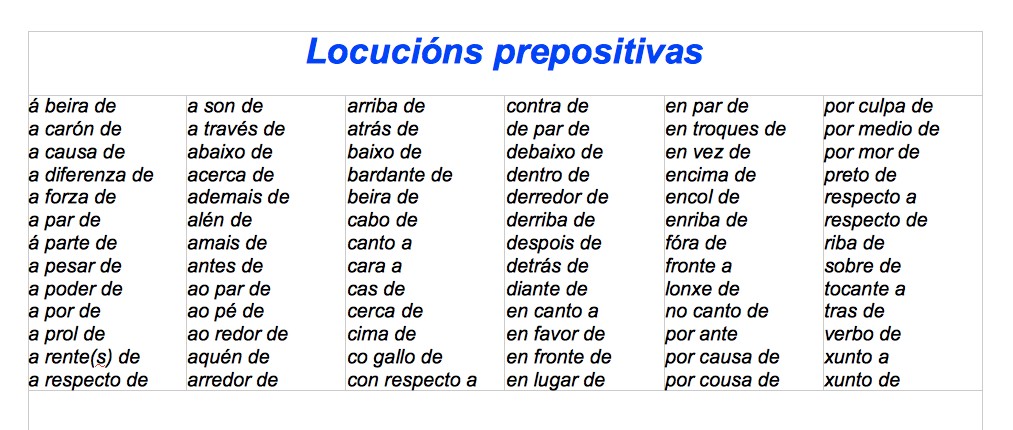 CopulativasSuma ou acumulaciónComprou mazás e laranxas.DisxuntivasOpciónVén ou queda.AdversativasContraposiciónDiríacho, pero non me apetece.DistributivasRepartoBen están na casa, ben van ao cine.ExplicativasAclaraciónO substantivo é unha palabra variable, é dicir, presenta morfemas constitutivos.CausaisCausaFíxeno porque me apeteceu.ComparativasComparaciónTen tanto diñeiro coma ti.ConcesivasDificultadeAínda que ía frío, marchei de paseo.CondicionaisCondiciónSe queres facelo, tes que intentalo.ConsecutivasConsecuenciaNon fuches, polo tanto non podes aseguralo.FinaisFinalidadeContároncho para que o soubeses.TemporaisTempoMentres eles fan o xantar, os fillos van á tenda.ModaisModoFaino como che explicaron na clase.LocativasLugarOnde eles viven non hai praia.COORDINANTESCopulativase, nin, que...COORDINANTESDisxuntivasouCOORDINANTESAdversativasmais, pero, aínda que...COORDINANTESDistributivasou...ou, ben...ben, xa...xa, ora...ora...COORDINANTESExplicativasou sexa, é dicir, isto é, é máis...SUBORDINANTESCausaispois, logo entón, así que, así pois, polo tanto, xa que logo, por conseguinte…SUBORDINANTESComparativascomo, coma, tan...como/coma, tanto/-a/-os/-as... como ou coma, igual... que/ca, máis/menos... que/ca/do que...SUBORDINANTESConcesivasmalia que, (a)inda que, mesmo que, pese a que, a pesar de que, por pouco que, por máis que, por moito que...SUBORDINANTESCondicionaisse, en caso de que, sempre que, a pouco que, a non ser que, salvo que/se, senón que, agás que...SUBORDINANTESConsecutivasconque, logo, así que, de sorte que, de tal xeito que, de tal maneira que, de tal sorte que, polo tanto, xa que logo…SUBORDINANTESFinaispara que, a que, a fin de (que)...SUBORDINANTESCompletivasque, seSUBORDINANTESTemporaismentres, apenas, cando, en canto, logo que, unha vez que …SUBORDINANTESModaiscomo, coma se, de maneira que, tal como…SUBORDINANTESLocativasonde, onde queira que…COORDINANTESCopulativasy ,e, ni, que...COORDINANTESDisyuntivasoCOORDINANTESAdversativasmas, pero, aunque...COORDINANTESDistributivaso...o, bien...bien, ya...ya, ora...ora...COORDINANTESExplicativaso sea, es decir, esto es...SUBORDINANTESCausalesporque, pues, así que, así pues, por lo tanto, por consiguiente...SUBORDINANTESComparativascomo, tan...como, tanto/-a -os/-as...como igual... que, más/menos... queSUBORDINANTESConcesivasaunque, bien que, por más que, si bienSUBORDINANTESCondicionalessi, en caso de que, siempre que, a poco que, a no ser que, salvo que...SUBORDINANTESConsecutivasconque, luego, así que, de suerte que, de tal modo que, de tal manera que, de tal suerte que, por lo tanto…Finalespara que, a que, a fin de (que)...Completivasque, siTemporalescuando, después de que, antes de que, mientras, apenas…Modalescomo, según…Locativasdonde, adonde…Adverbios: hogano (hoxe en día), abofé (xaora).Conxuncións e locucións conxuntivas: malia que (a pesar de que).Preposicións e locucións prepositivas: deica (ata, aínda que non son totalmente sinónimas), perante (en presenza de), a prol de (a favor de), bardante (excepto), encol de (enriba de), co gallo de (con motivo de), verbo de (en canto a).No se ponen de acuerdo en los temas a tratar. Es incorrecto; debe decirse: “… los temas que se van a tratar” o “… los temas que hay que tratar”.Es seguro de que va a llegar tarde. Incorrecto. Es un caso de “dequeísmo”; la forma normativa es: “Es seguro que va a llegar tarde”.Estoy completamente convencida que vamos a perder. Incorrecto; se trata de un error opuesto al anterior, un caso de “queísmo”. La estructura correcta es:“Estoy completamente convencida de que vamos a perder”.Identidad de significados significantes distintosSinonimia      Bágoa- lágrimaIdentidad de significantes distintos significadosPolisemia   serrra (cordilleira)/ serra (de Madeira)Homonimia  Oposición de significados  distintos significantesAntonimia   novo velloCabeza: polisémica (parte del cuerpo, cabeza de ajo, cabeza de un alfiler).Carta: polisémica (correo, baraja, restaurante).Llama: homónimas: 1. Fuego 2. Animal.Gallina: polisémica (animal, cobarde).HipónimosHiperónimoNai, pai, avó, avoa, curmán, xenro, nora…Xudaísmo, cristianismo, mahometismo, budismo, animismo…A Coruña, Lugo, Ourense, Pontevedra, León, Zamora, Burgos, Xaén...PoloLamaFaroFaíscaTronoVelarXemaMioloRapazDenteNeste 2017 celebrase o bicentenario do nacemento de Antonio Fernandez Morales Astorga 1817 Cacabelos 1896 autor en 1861 de Ensayos poeticos en dialecto berciano, unha obra escrita en galego que se anticipou mesmo aos Cantares Gallegos de Rosalia. E dende hai anos un dos nomes que soan como homenaxeado no Dia das Letras Galegas e de feito o pasado ano acompañou a Casares Carvalho Calero e Placido Castro no cuarteto de  finalistas.O vindeiro sabado 17 de xuño Cacabelos acollera varios actos de celebracion do 200 aniversario de Fernandez Morales organizados polo Grupo As Medulas para a Lingua e Cultura galegas do Bierzo coa colaboracion da Xunta de Galicia Concello de Cacabelos Consello Comarcal do Bierzo Instituto de Estudios Bercianos e La Moncloa.As 11.30 horas comezaran os festexos coa lectura dos seus escritos na rua Santa Maria numero 16 a caron da casa na que Fernandez Morales viviu. Manuel Gonzalez Prieto membro do Grupo As Medulas para a Lingua e Cultura galegas do Bierzo presentara o acto no que participaran Valentin Garcia secretario xeral de Politica Lingüistica da Xunta de Galicia Luis Alberto Arias e Gerardo Alvarez en representacion do Consello Comarcal do Bierzo ademais de representantes do Concello de Cacabelos.http://praza.gal/cultura/14386/o-bierzo-celebra-o-bicentenario-do-nacemento-de-antonio-fernandez-morales/Nai, pai, avó, avoa, curmán, xenro, nora…: familia.Xudaísmo, cristianismo, mahometismo, budismo, animismo..: relixións.A Coruña, Lugo, Ourense, Pontevedra, León, Zamora, Burgos, Xaén...: provincias.Neste 2017 celébrase o bicentenario do nacemento de Antonio Fernández Morales (Astorga, 1817- Cacabelos, 1896), autor en 1861 de Ensayos poéticos en dialecto berciano, unha obra escrita en galego que se anticipou mesmo aos Cantares Gallegos de Rosalía. É, dende hai anos, un dos nomes que soan como homenaxeado no Día das Letras Galegas e, de feito, o pasado ano acompañou a Casares, Carvalho Calero e Plácido Castro no cuarteto de finalistas.O vindeiro sábado 17 de xuño Cacabelos acollerá varios actos de celebración do 200 aniversario de Fernández Morales, organizados polo Grupo As Médulas para a Lingua e Cultura galegas do Bierzo, coa colaboración da Xunta de Galicia, Concello de Cacabelos, Consello Comarcal do Bierzo, Instituto de Estudios Bercianos e La Moncloa.Ás 11.30 horas comezarán os festexos, coa lectura dos seus escritos na rúa Santa María, número 16, a carón da casa na que Fernández Morales viviu. Manuel González Prieto, membro do Grupo As Médulas para a Lingua e Cultura galegas do Bierzo, presentará o acto, no que participarán Valentín García, secretario xeral de Política Lingüística da Xunta de Galicia, Luis Alberto Arias e Gerardo Álvarez, en representación do Consello Comarcal do Bierzo, ademais de representantes do Concello de Cacabelos.http://praza.gal/cultura/14386/o-bierzo-celebra-o-bicentenario-do-nacemento-de-antonio-fernandez-morales/I  ConxugaciónandarII  ConxugaciónvarrerIII  ConxugaciónpartirINDICATIVOINDICATIVOINDICATIVOPRESENTEPRESENTEPRESENTEandovarropartoandasvarrespartesandavarreparteandamosvarremospartimosandadesvarredespartidesandanvarrenpartenPRETÉRITO IMPERFECTOPRETÉRITO IMPERFECTOPRETÉRITO IMPERFECTOandabavarríapartíaandabasvarríaspartíasandabavarríapartíaandabamosvarriamospartiamosandabadesvarriadespartiadesandabanvarríanpartíanPRETÉRITO  PERFECTOPRETÉRITO  PERFECTOPRETÉRITO  PERFECTOandeivarrínpartínandachesvarrichespartichesandouvarreupartiuandamosvarremospartimosandastesvarrestespartistesandaronvarreronpartironPRETÉRITO PLUSCUAMPERFECTOPRETÉRITO PLUSCUAMPERFECTOPRETÉRITO PLUSCUAMPERFECTOandaravarrerapartiraandarasvarreraspartirasandaravarrerapartiraandaramosvarreramospartiramosandaradesvarreradespartiradesandaranvarreranpartiranFUTUROFUTUROFUTUROandareivarrereipartireiandarásvarreráspartirásandarávarrerápartiráandaremosvarreremospartiremosandaredesvarreredespartiredesandaránvarreránpartiránCONDICIONALCONDICIONALCONDICIONALandaríavarreríapartiríaandaríasvarreríaspartiríasandaríavarreríapartiríaandariamosvarreriamospartiriamosandariadesvarreriadespartiriadesandaríanvarreríanpartiríanSUBXUNTIVOSUBXUNTIVOSUBXUNTIVOPRESENTEPRESENTEPRESENTEandevarrapartaandesvarraspartasandevarrapartaandemosvarramospartamosandedesvarradespartadesandenvarranpartanPRETÉRITOPRETÉRITOPRETÉRITOandasevarresepartiseandasesvarresespartisesandasevarresepartiseandásemosvarrésemospartísemosandásedesvarrésedespartísedesandasenvarresenpartisenFUTUROFUTUROFUTUROandarvarrerpartirandaresvarrerespartiresandarvarrerpartirandarmosvarrermospartirmosandardesvarrerdespartirdesandarenvarrerenpartirenIMPERATIVOIMPERATIVOIMPERATIVOandavarreparteandadevarredepartideFORMAS INFINITASFORMAS INFINITASFORMAS INFINITASinfinitivoxerundioparticipioandar varrer partirandando varrendo partindoandado varrido partidoVERBO MODELO PRIMERA CONJUGACIÓNVERBO MODELO PRIMERA CONJUGACIÓNVERBO MODELO PRIMERA CONJUGACIÓNVERBO MODELO PRIMERA CONJUGACIÓNVERBO MODELO PRIMERA CONJUGACIÓNVERBO MODELO PRIMERA CONJUGACIÓNVERBO MODELO PRIMERA CONJUGACIÓNVERBO MODELO PRIMERA CONJUGACIÓNVERBO MODELO PRIMERA CONJUGACIÓNVERBO MODELO PRIMERA CONJUGACIÓNINDICATIVO. TIEMPOS SIMPLESINDICATIVO. TIEMPOS SIMPLESINDICATIVO. TIEMPOS SIMPLESINDICATIVO. TIEMPOS SIMPLESINDICATIVO. TIEMPOS SIMPLESINDICATIVO. TIEMPOS SIMPLESINDICATIVO. TIEMPOS SIMPLESINDICATIVO. TIEMPOS SIMPLESINDICATIVO. TIEMPOS SIMPLESINDICATIVO. TIEMPOS SIMPLESPRESENTEPRETÉRITO IMPERFECTOPRETÉRITO PERFECTO SIMPLEPRETÉRITO PERFECTO SIMPLEPRETÉRITO PERFECTO SIMPLEPRETÉRITO PERFECTO SIMPLEPRETÉRITO PERFECTO SIMPLEFUTURO IMPERFECTOCONDICIONAL IMPERFECTOCONDICIONAL IMPERFECTOamo amas ama amamos amáis amanamaba amabas amaba amábamos amabais amabanamé amaste amó amamos amasteis amaronamé amaste amó amamos amasteis amaronamé amaste amó amamos amasteis amaronamé amaste amó amamos amasteis amaronamé amaste amó amamos amasteis amaronamaré amarás amará amaremos amaréis amaránamaría amarías amaría amaríamos amaríais amaríanamaría amarías amaría amaríamos amaríais amaríanINDICATIVO. TIEMPOS COMPUESTOSINDICATIVO. TIEMPOS COMPUESTOSINDICATIVO. TIEMPOS COMPUESTOSINDICATIVO. TIEMPOS COMPUESTOSINDICATIVO. TIEMPOS COMPUESTOSINDICATIVO. TIEMPOS COMPUESTOSINDICATIVO. TIEMPOS COMPUESTOSINDICATIVO. TIEMPOS COMPUESTOSINDICATIVO. TIEMPOS COMPUESTOSINDICATIVO. TIEMPOS COMPUESTOSPRETÉRITO. PERFECTO COMPUESTOPRETÉRITO PLUSCUAMPERFECTOPRETÉRITO PLUSCUAMPERFECTOPRETÉRITO PLUSCUAMPERFECTOPRETÉRITO PLUSCUAMPERFECTOFUTURO PERFECTOFUTURO PERFECTOFUTURO PERFECTOFUTURO PERFECTOCONDICIONAL PERFECTOhe amado has amado ha amadohemos amado habéis amado han amadohabía amado habías amado había amado habíamos amado habíais amado habían amadohabía amado habías amado había amado habíamos amado habíais amado habían amadohabía amado habías amado había amado habíamos amado habíais amado habían amadohabía amado habías amado había amado habíamos amado habíais amado habían amadohabré amado habrás amado habrá amado habremos amado habréis amado habrán amadohabré amado habrás amado habrá amado habremos amado habréis amado habrán amadohabré amado habrás amado habrá amado habremos amado habréis amado habrán amadohabré amado habrás amado habrá amado habremos amado habréis amado habrán amadohabría amado habrías amado habría amado habríamos amado habríais amado habrían amadoSUBJUNTIVO. TIEMPOS SIMPLESSUBJUNTIVO. TIEMPOS SIMPLESSUBJUNTIVO. TIEMPOS SIMPLESSUBJUNTIVO. TIEMPOS SIMPLESSUBJUNTIVO. TIEMPOS SIMPLESSUBJUNTIVO. TIEMPOS SIMPLESSUBJUNTIVO. TIEMPOS SIMPLESSUBJUNTIVO. TIEMPOS SIMPLESSUBJUNTIVO. TIEMPOS SIMPLESSUBJUNTIVO. TIEMPOS SIMPLESPRESENTEPRESENTEPRESENTEPRESENTEPRETÉRITO IMPERFECTOPRETÉRITO IMPERFECTOPRETÉRITO IMPERFECTOPRETÉRITO IMPERFECTOPRETÉRITO IMPERFECTOPRETÉRITO IMPERFECTOame ames ame amemos améis amename ames ame amemos améis amename ames ame amemos améis amename ames ame amemos améis amenamara o amase amaras o amases amara o amaseamáramos o amásemos amarais o amaseis amaran o amasenamara o amase amaras o amases amara o amaseamáramos o amásemos amarais o amaseis amaran o amasenamara o amase amaras o amases amara o amaseamáramos o amásemos amarais o amaseis amaran o amasenamara o amase amaras o amases amara o amaseamáramos o amásemos amarais o amaseis amaran o amasenamara o amase amaras o amases amara o amaseamáramos o amásemos amarais o amaseis amaran o amasenamara o amase amaras o amases amara o amaseamáramos o amásemos amarais o amaseis amaran o amasenSUBJUNTIVO. TIEMPOS COMPUESTOSSUBJUNTIVO. TIEMPOS COMPUESTOSSUBJUNTIVO. TIEMPOS COMPUESTOSSUBJUNTIVO. TIEMPOS COMPUESTOSSUBJUNTIVO. TIEMPOS COMPUESTOSSUBJUNTIVO. TIEMPOS COMPUESTOSSUBJUNTIVO. TIEMPOS COMPUESTOSSUBJUNTIVO. TIEMPOS COMPUESTOSSUBJUNTIVO. TIEMPOS COMPUESTOSSUBJUNTIVO. TIEMPOS COMPUESTOSPRETÉRITO PERFECTOPRETÉRITO PERFECTOPRETÉRITO PERFECTOPRETÉRITO PERFECTOPRETÉRITO PLUSCUAMPERFECTOPRETÉRITO PLUSCUAMPERFECTOPRETÉRITO PLUSCUAMPERFECTOPRETÉRITO PLUSCUAMPERFECTOPRETÉRITO PLUSCUAMPERFECTOPRETÉRITO PLUSCUAMPERFECTOhaya amado hayas amado haya amado hayamos amado hayáis amado hayan amadohaya amado hayas amado haya amado hayamos amado hayáis amado hayan amadohaya amado hayas amado haya amado hayamos amado hayáis amado hayan amadohaya amado hayas amado haya amado hayamos amado hayáis amado hayan amadohubiera o hubiese amado hubieras o hubieses amado hubiera o hubiese amado hubiéramos o hubiésemos amado hubierais o hubieseis amado hubieran o hubiesen amadohubiera o hubiese amado hubieras o hubieses amado hubiera o hubiese amado hubiéramos o hubiésemos amado hubierais o hubieseis amado hubieran o hubiesen amadohubiera o hubiese amado hubieras o hubieses amado hubiera o hubiese amado hubiéramos o hubiésemos amado hubierais o hubieseis amado hubieran o hubiesen amadohubiera o hubiese amado hubieras o hubieses amado hubiera o hubiese amado hubiéramos o hubiésemos amado hubierais o hubieseis amado hubieran o hubiesen amadohubiera o hubiese amado hubieras o hubieses amado hubiera o hubiese amado hubiéramos o hubiésemos amado hubierais o hubieseis amado hubieran o hubiesen amadohubiera o hubiese amado hubieras o hubieses amado hubiera o hubiese amado hubiéramos o hubiésemos amado hubierais o hubieseis amado hubieran o hubiesen amadoIMPERATIVOIMPERATIVOIMPERATIVOIMPERATIVOIMPERATIVOIMPERATIVOIMPERATIVOIMPERATIVOIMPERATIVOIMPERATIVOAma, amadAma, amadAma, amadAma, amadAma, amadAma, amadAma, amadAma, amadAma, amadAma, amadVERBO MODELO SEGUNDA CONJUGACIÓNVERBO MODELO SEGUNDA CONJUGACIÓNVERBO MODELO SEGUNDA CONJUGACIÓNVERBO MODELO SEGUNDA CONJUGACIÓNVERBO MODELO SEGUNDA CONJUGACIÓNVERBO MODELO SEGUNDA CONJUGACIÓNVERBO MODELO SEGUNDA CONJUGACIÓNVERBO MODELO SEGUNDA CONJUGACIÓNVERBO MODELO SEGUNDA CONJUGACIÓNVERBO MODELO SEGUNDA CONJUGACIÓNINDICATIVO. TIEMPOS SIMPLESINDICATIVO. TIEMPOS SIMPLESINDICATIVO. TIEMPOS SIMPLESINDICATIVO. TIEMPOS SIMPLESINDICATIVO. TIEMPOS SIMPLESINDICATIVO. TIEMPOS SIMPLESINDICATIVO. TIEMPOS SIMPLESINDICATIVO. TIEMPOS SIMPLESINDICATIVO. TIEMPOS SIMPLESINDICATIVO. TIEMPOS SIMPLESPRESENTEPRETÉRITO IMPERFECTOPRETÉRITO IMPERFECTOPRETÉRITO PERFECTO SIMPLEPRETÉRITO PERFECTO SIMPLEPRETÉRITO PERFECTO SIMPLEFUTURO IMPERFECTOFUTURO IMPERFECTOCONDICIONAL IMPERFECTOCONDICIONAL IMPERFECTOtemo temes teme tememos teméis tementemía temías temía temíamos temíais temíantemía temías temía temíamos temíais temíantemí temiste temió temimos temisteis temierontemí temiste temió temimos temisteis temierontemí temiste temió temimos temisteis temierontemeré temerás temerá temeremos temeréis temerántemeré temerás temerá temeremos temeréis temerántemería temerías temería temeríamos temeríais temeríantemería temerías temería temeríamos temeríais temeríanINDICATIVO. TIEMPOS COMPUESTOSINDICATIVO. TIEMPOS COMPUESTOSINDICATIVO. TIEMPOS COMPUESTOSINDICATIVO. TIEMPOS COMPUESTOSINDICATIVO. TIEMPOS COMPUESTOSINDICATIVO. TIEMPOS COMPUESTOSINDICATIVO. TIEMPOS COMPUESTOSINDICATIVO. TIEMPOS COMPUESTOSINDICATIVO. TIEMPOS COMPUESTOSPRETÉRITO. PERFECTO COMPUESTOPRETÉRITO PLUSCUAMPERFECTOPRETÉRITO PLUSCUAMPERFECTOPRETÉRITO PLUSCUAMPERFECTOPRETÉRITO PLUSCUAMPERFECTOFUTURO PERFECTOFUTURO PERFECTOCONDICIONAL PERFECTOCONDICIONAL PERFECTOhe temido has temido ha temidohemos temido habéis temido han temidohabía temido habías temido había temido habíamos temido habíais temido habían temidohabía temido habías temido había temido habíamos temido habíais temido habían temidohabía temido habías temido había temido habíamos temido habíais temido habían temidohabía temido habías temido había temido habíamos temido habíais temido habían temidohabré temido habrás temido habrá temido habremos temido habréis temido habrán temidohabré temido habrás temido habrá temido habremos temido habréis temido habrán temidohabría temido habrías temido habría temido habríamos temido habríais temido habrían temidohabría temido habrías temido habría temido habríamos temido habríais temido habrían temidoSUBJUNTIVO. TIEMPOS SIMPLESSUBJUNTIVO. TIEMPOS SIMPLESSUBJUNTIVO. TIEMPOS SIMPLESSUBJUNTIVO. TIEMPOS SIMPLESSUBJUNTIVO. TIEMPOS SIMPLESSUBJUNTIVO. TIEMPOS SIMPLESSUBJUNTIVO. TIEMPOS SIMPLESSUBJUNTIVO. TIEMPOS SIMPLESSUBJUNTIVO. TIEMPOS SIMPLESPRESENTEPRESENTEPRESENTEPRESENTEPRETÉRITO IMPERFECTOPRETÉRITO IMPERFECTOPRETÉRITO IMPERFECTOPRETÉRITO IMPERFECTOPRETÉRITO IMPERFECTOtema temas tema temamos temáis temantema temas tema temamos temáis temantema temas tema temamos temáis temantema temas tema temamos temáis temantemiera o temiese temieras o temieses temiera o temiese temiéramos o temiésemos temierais o temieseis temieran o temiesentemiera o temiese temieras o temieses temiera o temiese temiéramos o temiésemos temierais o temieseis temieran o temiesentemiera o temiese temieras o temieses temiera o temiese temiéramos o temiésemos temierais o temieseis temieran o temiesentemiera o temiese temieras o temieses temiera o temiese temiéramos o temiésemos temierais o temieseis temieran o temiesentemiera o temiese temieras o temieses temiera o temiese temiéramos o temiésemos temierais o temieseis temieran o temiesenSUBJUNTIVO. TIEMPOS COMPUESTOSSUBJUNTIVO. TIEMPOS COMPUESTOSSUBJUNTIVO. TIEMPOS COMPUESTOSSUBJUNTIVO. TIEMPOS COMPUESTOSSUBJUNTIVO. TIEMPOS COMPUESTOSSUBJUNTIVO. TIEMPOS COMPUESTOSSUBJUNTIVO. TIEMPOS COMPUESTOSSUBJUNTIVO. TIEMPOS COMPUESTOSSUBJUNTIVO. TIEMPOS COMPUESTOSPRETÉRITO. PERFECTOPRETÉRITO. PERFECTOPRETÉRITO. PERFECTOPRETÉRITO. PERFECTOPRET. PLUSCUAMPERFECTOPRET. PLUSCUAMPERFECTOPRET. PLUSCUAMPERFECTOPRET. PLUSCUAMPERFECTOPRET. PLUSCUAMPERFECTOhaya temido hayas temido haya temido hayamos temido hayáis temido hayan temidohaya temido hayas temido haya temido hayamos temido hayáis temido hayan temidohaya temido hayas temido haya temido hayamos temido hayáis temido hayan temidohaya temido hayas temido haya temido hayamos temido hayáis temido hayan temidohubiera o hubiese temido hubieras o hubieses temido hubiera o hubiese temido hubiéramos o hubiésemos temido hubierais o hubieseis temido hubieran o hubiesen temidohubiera o hubiese temido hubieras o hubieses temido hubiera o hubiese temido hubiéramos o hubiésemos temido hubierais o hubieseis temido hubieran o hubiesen temidohubiera o hubiese temido hubieras o hubieses temido hubiera o hubiese temido hubiéramos o hubiésemos temido hubierais o hubieseis temido hubieran o hubiesen temidohubiera o hubiese temido hubieras o hubieses temido hubiera o hubiese temido hubiéramos o hubiésemos temido hubierais o hubieseis temido hubieran o hubiesen temidohubiera o hubiese temido hubieras o hubieses temido hubiera o hubiese temido hubiéramos o hubiésemos temido hubierais o hubieseis temido hubieran o hubiesen temidoIMPERATIVOIMPERATIVOIMPERATIVOIMPERATIVOIMPERATIVOIMPERATIVOIMPERATIVOIMPERATIVOIMPERATIVOTeme, temedTeme, temedTeme, temedTeme, temedTeme, temedTeme, temedTeme, temedTeme, temedTeme, temedVERBO MODELO TERCERA CONJUGACIÓNVERBO MODELO TERCERA CONJUGACIÓNVERBO MODELO TERCERA CONJUGACIÓNVERBO MODELO TERCERA CONJUGACIÓNVERBO MODELO TERCERA CONJUGACIÓNVERBO MODELO TERCERA CONJUGACIÓNVERBO MODELO TERCERA CONJUGACIÓNVERBO MODELO TERCERA CONJUGACIÓNVERBO MODELO TERCERA CONJUGACIÓNINDICATIVO. TIEMPOS SIMPLESINDICATIVO. TIEMPOS SIMPLESINDICATIVO. TIEMPOS SIMPLESINDICATIVO. TIEMPOS SIMPLESINDICATIVO. TIEMPOS SIMPLESINDICATIVO. TIEMPOS SIMPLESINDICATIVO. TIEMPOS SIMPLESINDICATIVO. TIEMPOS SIMPLESINDICATIVO. TIEMPOS SIMPLESPRESENTEPRESENTEPRETÉRITO IMPERFECTOPRETÉRITO PERFECTO SIMPLEPRETÉRITO PERFECTO SIMPLEPRETÉRITO PERFECTO SIMPLEFUTURO IMPERFECTOCONDICIONAL IMPERFECTOCONDICIONAL IMPERFECTOparto partes parte partimos partís partenparto partes parte partimos partís partenpartía partías partía partíamos partíais partíanpartí partiste partió partimos partisteis partieronpartí partiste partió partimos partisteis partieronpartí partiste partió partimos partisteis partieronpartiré partirás partirá partiremos partiréis partiránpartiría partirías partiría partiríamos partiríais partiríanpartiría partirías partiría partiríamos partiríais partiríanINDICATIVO. TIEMPOS COMPUESTOSINDICATIVO. TIEMPOS COMPUESTOSINDICATIVO. TIEMPOS COMPUESTOSINDICATIVO. TIEMPOS COMPUESTOSINDICATIVO. TIEMPOS COMPUESTOSINDICATIVO. TIEMPOS COMPUESTOSINDICATIVO. TIEMPOS COMPUESTOSINDICATIVO. TIEMPOS COMPUESTOSINDICATIVO. TIEMPOS COMPUESTOSPRETÉRITO. PERFECTO COMPUESTOPRETÉRITO. PERFECTO COMPUESTOPRETÉRITO PLUSCUAMPERFECTOPRETÉRITO PLUSCUAMPERFECTOPRETÉRITO PLUSCUAMPERFECTOPRETÉRITO PLUSCUAMPERFECTOFUTURO PERFECTOFUTURO PERFECTOCONDICIONAL PERFECTOhe partido has partido ha partidohemos partido habéis partido han partidohe partido has partido ha partidohemos partido habéis partido han partidohabía partido habías partido había partido habíamos partido habíais partido habían partidohabía partido habías partido había partido habíamos partido habíais partido habían partidohabía partido habías partido había partido habíamos partido habíais partido habían partidohabía partido habías partido había partido habíamos partido habíais partido habían partidohabré partido habrás partido habrá partido habremos partido habréis partido habrán partidohabré partido habrás partido habrá partido habremos partido habréis partido habrán partidohabría partido habrías partido habría partido habríamos partido habríais partido habrían partidoSUBJUNTIVO. TIEMPOS SIMPLESSUBJUNTIVO. TIEMPOS SIMPLESSUBJUNTIVO. TIEMPOS SIMPLESSUBJUNTIVO. TIEMPOS SIMPLESSUBJUNTIVO. TIEMPOS SIMPLESPRESENTEPRESENTEPRESENTEPRETÉRITO IMPERFECTOPRETÉRITO IMPERFECTOparta partas parta partamos partáis partanparta partas parta partamos partáis partanparta partas parta partamos partáis partanpartiera o partiese partieras o partieses partiera o partiese partiéramos o partiésemos partierais o partieseis partieran o partiesenpartiera o partiese partieras o partieses partiera o partiese partiéramos o partiésemos partierais o partieseis partieran o partiesenSUBJUNTIVO. TIEMPOS COMPUESTOSSUBJUNTIVO. TIEMPOS COMPUESTOSSUBJUNTIVO. TIEMPOS COMPUESTOSSUBJUNTIVO. TIEMPOS COMPUESTOSSUBJUNTIVO. TIEMPOS COMPUESTOSPRETÉRITO PERFECTOPRETÉRITO PERFECTOPRETÉRITO PERFECTOPRET. PLUSCUAMPERFECTOPRET. PLUSCUAMPERFECTOhaya partido hayas partido haya partido hayamos partido hayáis partido hayan partidohaya partido hayas partido haya partido hayamos partido hayáis partido hayan partidohaya partido hayas partido haya partido hayamos partido hayáis partido hayan partidohubiera o hubiese partido hubieras o hubieses partido hubiera o hubiese partido hubiéramos o hubiésemos partido hubierais o hubieseis partido hubieran o hubiesen partidohubiera o hubiese partido hubieras o hubieses partido hubiera o hubiese partido hubiéramos o hubiésemos partido hubierais o hubieseis partido hubieran o hubiesen partidoIMPERATIVOIMPERATIVOIMPERATIVOIMPERATIVOIMPERATIVOparte, partidparte, partidparte, partidparte, partidparte, partidFORMAS INFINITASFORMAS INFINITASFORMAS INFINITASFORMAS INFINITASFORMAS INFINITASinfinitivoinfinitivogerundiogerundioparticipiosimplecompuestosimplecompuestoamado temido partidoamar temer partirhaber amado haber temido haber partidoamando temiendo partiendohabiendo amado habiendo temido habiendo partidoamado temido partidoRECURSORECURSORECURSORECURSORECURSODATOS DO RECURSORECURSORECURSORECURSODATOS DO RECURSO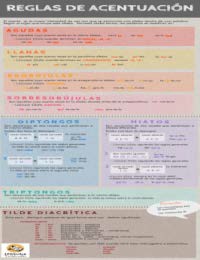 Autoría: Manuela AparicioLicenza: CC BY-NC-SAProcedencia: https://lenguajeyotrasluces. com/2016/01/17/reglas- acentuacion-en-espanol- infografia/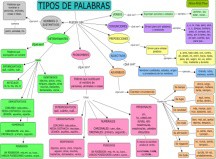 RECURSO 2RECURSO 2RECURSO 2Autoría: Olga TaboadaLicenza: CC BY-NCProcedencia: http://clasedeolgataboada.b logspot.com.es/p/lengua- conceptos.htmlRECURSO 1RECURSO 1RECURSO 1RECURSO 1RECURSO 1Autoría: Manuela AparicioLicenza: CC BY-NC-SAProcedencia: https://lenguajeyotrasluces. com/2016/01/17/reglas- acentuacion-en-espanol- infografia/RECURSO 2RECURSO 2RECURSO 2Autoría: Olga TaboadaLicenza: CC BY-NCProcedencia: http://clasedeolgataboada.b logspot.com.es/p/lengua- conceptos.html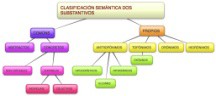 Autoría: Pilar Ponte PatiñoLicenza: CC BY-NC-SAProcedencia: http://aprofa.blogspot.com. es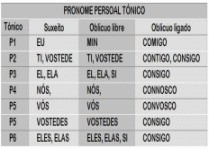 RECURSO 4RECURSO 4RECURSO 4Autoría:Licenza:  CC BY-SA 3.0Procedencia: https://gl.wikibooks.org/wiki/ Curso_de_lingua_galega/RECURSO 3RECURSO 3RECURSO 3RECURSO 3RECURSO 3Autoría: Pilar Ponte PatiñoLicenza: CC BY-NC-SAProcedencia: http://aprofa.blogspot.com. esRECURSO 4RECURSO 4RECURSO 4Autoría:Licenza:  CC BY-SA 3.0Procedencia: https://gl.wikibooks.org/wiki/ Curso_de_lingua_galega/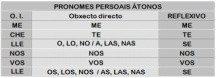 RECURSO 5RECURSO 5RECURSO 5RECURSO 5RECURSO 5Autoría:Licenza:  CC BY-SA 3.0Procedencia: https://gl.wikibooks.org/wiki/Curso_de_lingua_galega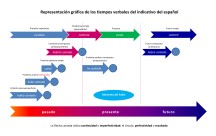 RECURSO 6RECURSO 6RECURSO 6Autoría: El Mexicano - Trabajo propio, https://commons.wikimedia. org/w/index.php?curid=189 95743Licenza: CC BY-SA 3.0Procedencia: https://es.wikipedia.org/wiki/ Archivo:Tiempos_verbales_ del_indicativo.png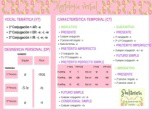 RECURSO 7RECURSO 7RECURSO 7RECURSO 7RECURSO 7Autoría: Alejandro Aguilar BravoLicenza: CC BY-NC-ND 4.0Procedencia: http://poeliteraria.blogspot. com.es/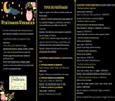 RECURSO 8RECURSO 8RECURSO 8Autoría:Licenza: CC BY-NC-ND 4.0Procedencia: http://poeliteraria.blogspot.c om.es/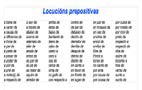 RECURSO 9RECURSO 9RECURSO 9RECURSO 9RECURSO 9Autoría: Pilar Ponte PatiñoLicenza: CC BY-NC-SAProcedencia: http://aprofa.blogspot.com. es/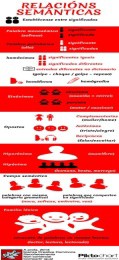 Autoría: Pilar Ponte PatiñoLicenza: CC BY-NC-SAProcedencia: http://aprofa.blogspot.com.e s/RECURSO 9RECURSO 9RECURSO 9RECURSO 9RECURSO 9Autoría: Pilar Ponte PatiñoLicenza: CC BY-NC-SAProcedencia: http://aprofa.blogspot.com. es/RECURSO 10RECURSO 10RECURSO 10Autoría: Pilar Ponte PatiñoLicenza: CC BY-NC-SAProcedencia: http://aprofa.blogspot.com.e s/